TM Forum SpecificationTMF 687 Stock Management API User GuideTMF687Team Approved Date: 12-Oct-2020NOTICECopyright © TM Forum 2020. All Rights Reserved.This document and translations of it may be copied and furnished to others, and derivative works that comment on or otherwise explain it or assist in its implementation may be prepared, copied, published, and distributed, in whole or in part, without restriction of any kind, provided that the above copyright notice and this section are included on all such copies and derivative works. However, this document itself may not be modified in any way, including by removing the copyright notice or references to TM FORUM, except as needed for the purpose of developing any document or deliverable produced by a TM FORUM Collaboration Project Team (in which case the rules applicable to copyrights, as set forth in the TM FORUM IPR Policy, must be followed) or as required to translate it into languages other than English.The limited permissions granted above are perpetual and will not be revoked by TM FORUM or its successors or assigns.This document and the information contained herein is provided on an "AS IS" basis and TM FORUM DISCLAIMS ALL WARRANTIES, EXPRESS OR IMPLIED, INCLUDING BUT NOT LIMITED TO ANY WARRANTY THAT THE USE OF THE INFORMATION HEREIN WILL NOT INFRINGE ANY OWNERSHIP RIGHTS OR ANY IMPLIED WARRANTIES OF MERCHANTABILITY OR FITNESS FOR A PARTICULAR PURPOSE.Direct inquiries to the TM Forum office:181 New Road, Suite 304Parsippany, NJ 07054, USATel No. +1 973 944 5100Fax No. +1 973 988 7196TM Forum Web Page: www.tmforum.orgTable of ContentsList of TablesN/AIntroductionThe following document is the specification of the REST API TMF687 for Stock Management. It includes the model definition as well as all available operations. This API features several resources:Product Stock to describe a stock of a product. It features information related to quantity (in stock, min, max, reorder) but also Product configuration, place or related party.Adjust Product Stock is a resource to request a product Sock quantity adjustment. A reason for adjustment could be provided (for example liked to an inventory check)Check Product Stock is a task-based resource to check a product configuration availability at a place and a date. It is possible for the server side to provide alternate option (if requested not available).Reserve Product Stock is used to perform a reservation for a product configuration. The requester could provide a specific product stock to be used. A related entity could be provided to link the entity related to this reservation (like a product order or quote for example).QueryProductStock is a task-based resource to retrieve a list of Product Stock from a list of complex attribute (for example all product stock in a given state, in a place and available for a channel)Stock Management API performs the following operations…on Product Stock:Retrieval of a product stock or a collection of product stock depending on filter criteriaPartial update of a product stock (including updating rules)Creation of a product stock Deletion of product stock (for administration purposes)Notification of events on product stockproduct stock creationproduct stock deletionproduct stock state changeproduct stock batchproduct stock state change…on AdjustProductStock, CheckProductStock, QueryProductStock and ReserveProductStock:Retrieval of a resource depending on filter criteria – or by id.Creation of a resource Notification of events for creationfor attribute value changefor state changefor batchSAMPLE USE CASESWe illustrate in this document several use-cases: For product stock we illustrate a description of a stock of “TMFPhone x-9” in shop & available in the Lyon shop. We have all information related to this stock as min/max/reorder qty or next replenishment date.For adjust Product Stock we request to change previous product stock quantity following an inventory check.For check, a requester asks for an 128GB TMFPhone x-9 availability in the Lyon shop. This item is not available but an alternate is available: a 256GB TMFPhone x-9. Because request is ok to get alternate this proposal is sent in the response.For reserve product Stock, we reserve this 256GB TMFPhone x-9 in the Lyon shop. The product order related to this reservation is part of the resource information.For query Product stock we look for TMFPhone x-9 available in a defined search zone- In the response we have 2 shops listed with this product.Support of polymorphism and extension Support of polymorphic collections and types and schema-based extension is provided by means of a list of generic meta-attributes that we describe below. Polymorphism in collections occurs when entities inherit from base entities, for instance a Stock or WarehouseStock inheriting properties from the base ProductStock entity.Generic support of polymorphism and pattern extensions is described in the TMF API Guidelines v3.0 Part 2 document.The @type attribute provides a way to represent the actual class type of an entity. For example, within a list of ProductStock instances some may be instances of Stock where other could be instances of WarehouseStock. The @type gives this information. All resources and sub-resources of this API have a @type attributes that can be provided when this is useful.The @referredType can be used within reference entities (like for instance a RelatedParty object) to explicitly denote the actual entity type of the referred class. Notice that in reference entities the @type, when used, denotes the class type of the reference itself, such as RelatedParty, and not the class type of the referred object. However, since reference classes are rarely sub-classed, @type is generally not useful in reference objects.The @schemaLocation property can be used in resources to allow specifying user-defined properties of an Entity or to specify the expected characteristics of an entity.The @baseType attribute gives a way to provide explicitly the base of class of a given resource that has been extendedRESOURCE MODELManaged Entity and Task Resource ModelsProduct Stock resourceProductStock is a base class for defining a product (or configured product with values characteristic) stock level.Resource model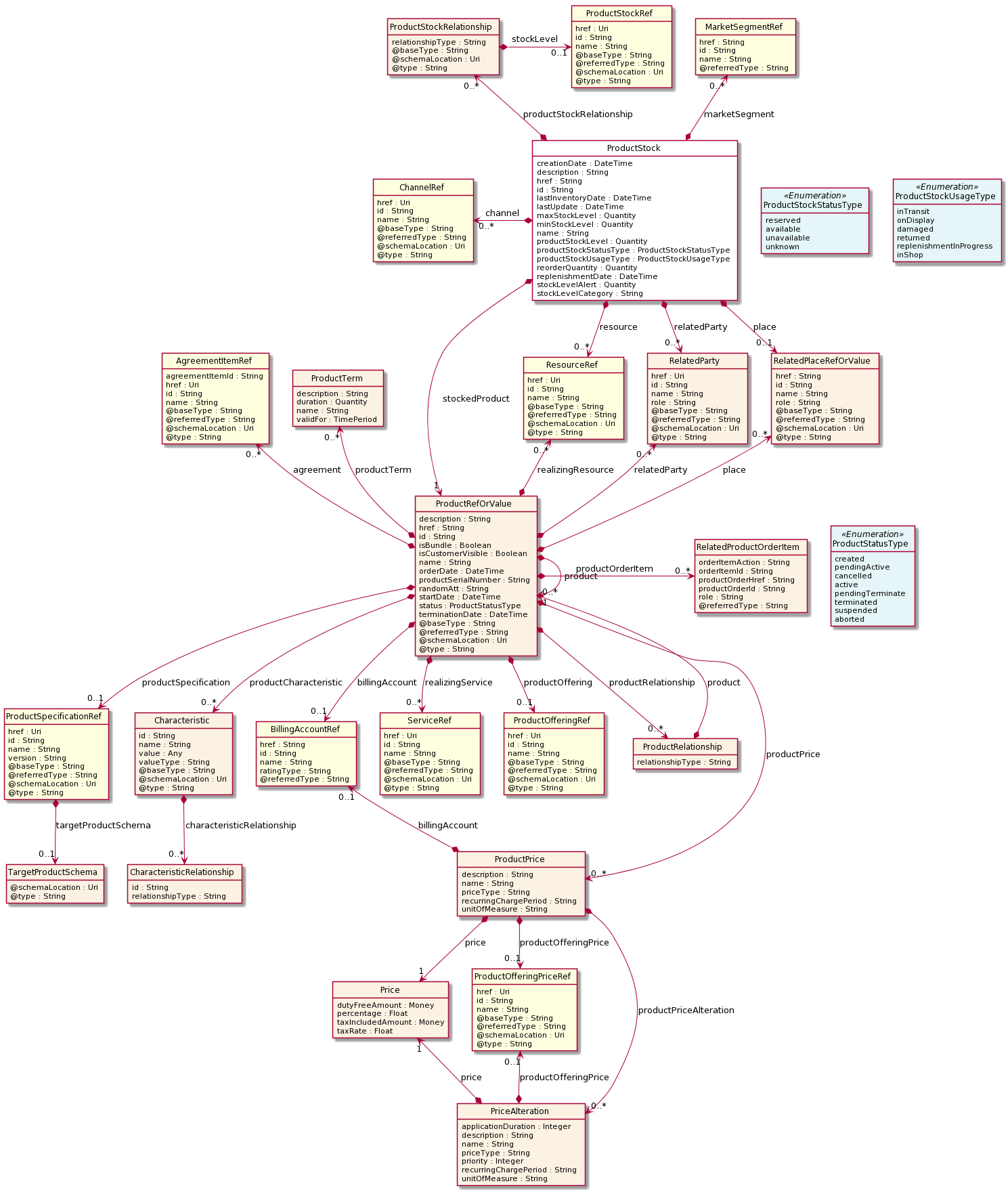 Field descriptionsProductStock fieldsCharacteristic sub-resourceDescribes a given characteristic of an object or entity through a name/value pair.CharacteristicRelationship sub-resourceAnother Characteristic that is related to the current Characteristic.Money sub-resourceA base / value business entity used to represent money.Price sub-resourceProvides all amounts (tax included, duty free, tax rate), used currency and percentage to apply for Price Alteration.PriceAlteration sub-resourceIs an amount, usually of money, that modifies the price charged for an order item.ProductPrice sub-resourceAn amount, usually of money, that represents the actual price paid by a Customer for a purchase, a rent or a lease of a Product. The price is valid for a defined period of time.ProductRefOrValue sub-resourceA product to be created defined by value or existing defined by reference. The polymorphic attributes @type, @schemaLocation & @referredType are related to the product entity and not the RelatedProductRefOrValue class itself.ProductRelationship sub-resourceLinked products to the one instantiate, such as [bundled] if the product is a bundle and you want to describe the bundled products inside this bundle; [reliesOn] if the product needs another already owned product to rely on (e.g. an option on an already owned mobile access product) [targets] or [isTargeted] (depending on the way of expressing the link) for any other kind of links that may be useful.ProductStockRelationship sub-resourceLinked product stock  with a type relationship.ProductTerm sub-resourceDescription of a productTerm linked to this product. This represent a commitment with a duration.Quantity sub-resourceAn amount in a given unit.RelatedParty sub-resourceRelated Entity reference. A related party defines party or party role linked to a specific entity.RelatedPlaceRefOrValue sub-resourceRelated Entity reference. A related place defines a place described by reference or by value linked to a specific entity. The polymorphic attributes @type, @schemaLocation & @referredType are related to the place entity and not the RelatedPlaceRefOrValue class itself.RelatedProductOrderItem sub-resourceRelatedProductOrderItem (ProductOrder item) .The product order item which triggered product creation/change/termination.TargetProductSchema sub-resourceThe reference object to the schema and type of target product which is described by product specification.AgreementItemRef relationshipAgreement reference. An agreement represents a contract or arrangement, either written or verbal and sometimes enforceable by law, such as a service level agreement or a customer price agreement. An agreement involves a number of other business entities, such as products, services, and resources and/or their specifications.BillingAccountRef relationshipBillingAccount reference. A BillingAccount is a detailed description of a bill structure.ChannelRef relationshipThe channel to which the resource reference to. e.g. channel for selling product offerings, channel for opening a trouble ticket etc..MarketSegmentRef relationshipprovides references to the corresponding market segment as target of product offerings. A market segment is grouping of Parties, GeographicAreas, SalesChannels, and so forth.ProductOfferingPriceRef relationshipProductPriceOffering reference. An amount, usually of money, that is asked for or allowed when a ProductOffering is bought, rented, or leased.ProductOfferingRef relationshipProductOffering reference. A product offering represents entities that are orderable from the provider of the catalog, this resource includes pricing information.ProductSpecificationRef relationshipProduct specification reference: A ProductSpecification is a detailed description of a tangible or intangible object made available externally in the form of a ProductOffering to customers or other parties playing a party role.ProductStockRef relationshipProductStockRef is a reference to a product stock.ResourceRef relationshipServiceRef relationshipService reference, for when Service is used by other entities.Json representation sampleWe provide below the json representation of an example of a 'ProductStock' resource objectAdjust Product Stock resourceAdjustProductStock is used to log and execute on or several Product Stock level change.Resource model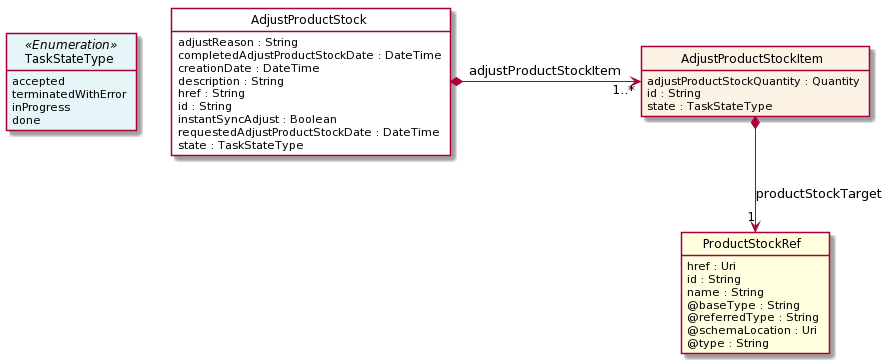 Lifecycle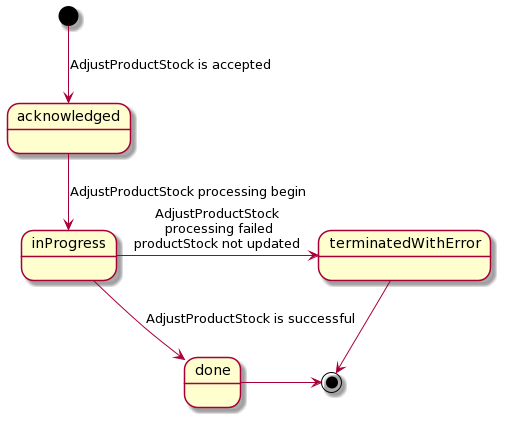 Field descriptionsAdjustProductStock fieldsAdjustProductStockItem sub-resourceA list of AdjustProductStock items. Every item is a ProductStock adjustement request.Quantity sub-resourceAn amount in a given unit.ProductStockRef relationshipProductStockRef is a reference to a product stock.Json representation sampleWe provide below the json representation of an example of a 'AdjustProductStock' resource objectCheck Product Stock resourceCheckProductStock is used to log and execute check about product stock availability.Resource model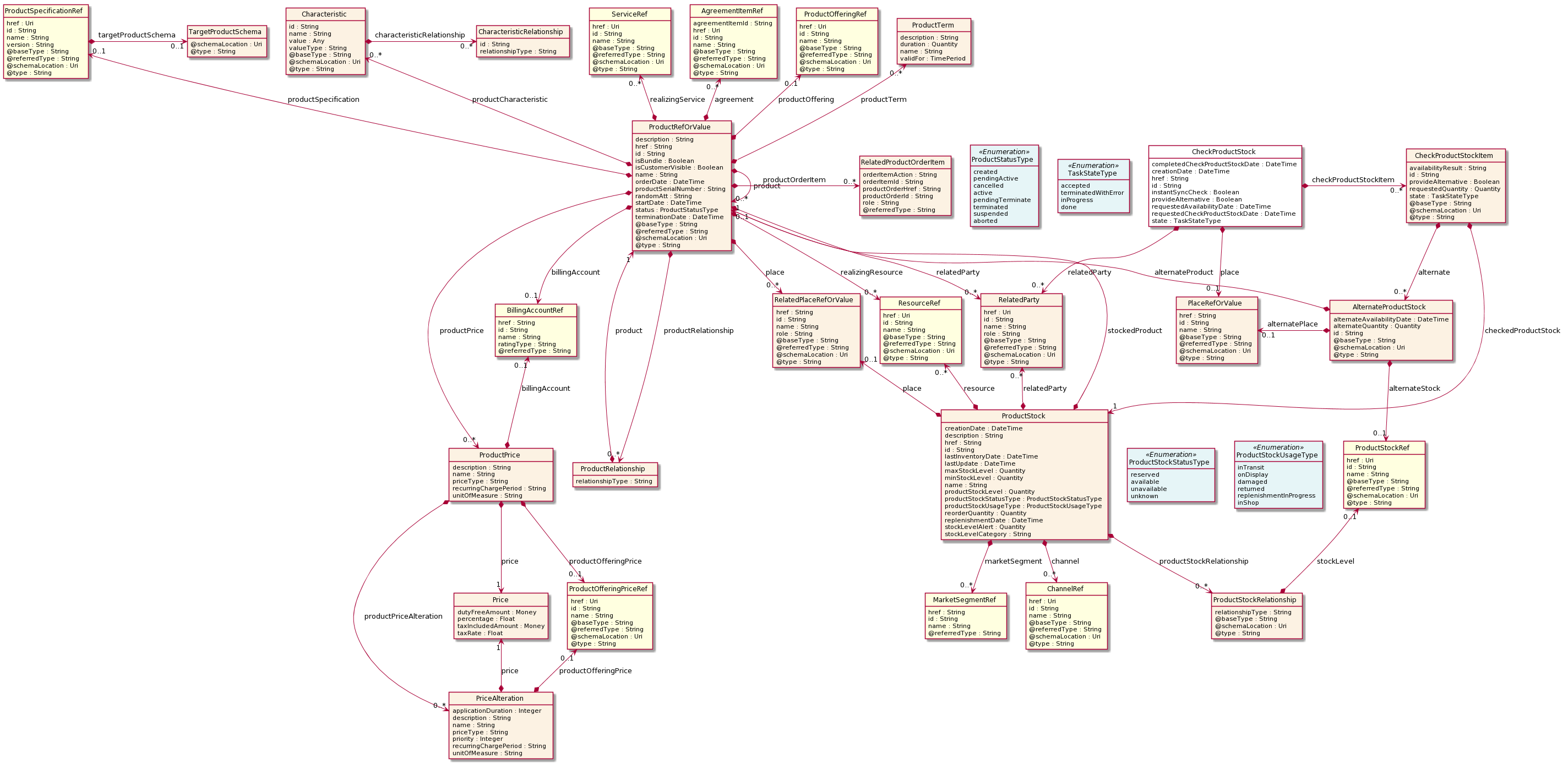 Lifecycle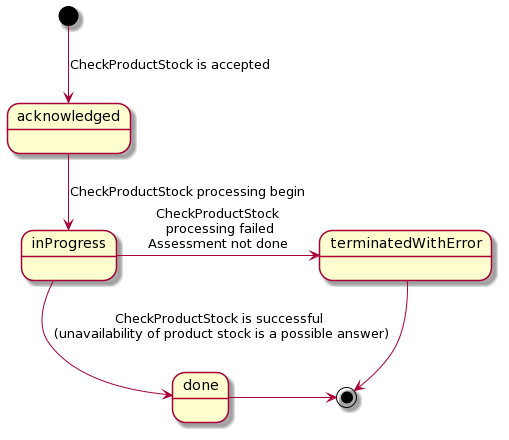 Field descriptionsCheckProductStock fieldsAlternateProductStock sub-resourceAlternateProductStock is used to log and execute Alternate about product  stock availability.Characteristic sub-resourceDescribes a given characteristic of an object or entity through a name/value pair.CharacteristicRelationship sub-resourceAnother Characteristic that is related to the current Characteristic.CheckProductStockItem sub-resourceCheckProductStockItem is used to log and execute query about one product (or configured product) stock availability.Money sub-resourceA base / value business entity used to represent money.PlaceRefOrValue sub-resourceA place defines a place described by reference or by value linked to a specific entity. The polymorphic attributes @type, @schemaLocation & @referredType are related to the place entity and not the RelatedPlaceRefOrValue class itself.Price sub-resourceProvides all amounts (tax included, duty free, tax rate), used currency and percentage to apply for Price Alteration.PriceAlteration sub-resourceIs an amount, usually of money, that modifies the price charged for an order item.ProductPrice sub-resourceAn amount, usually of money, that represents the actual price paid by a Customer for a purchase, a rent or a lease of a Product. The price is valid for a defined period of time.ProductRefOrValue sub-resourceA product to be created defined by value or existing defined by reference. The polymorphic attributes @type, @schemaLocation & @referredType are related to the product entity and not the RelatedProductRefOrValue class itself.ProductRelationship sub-resourceLinked products to the one instantiate, such as [bundled] if the product is a bundle and you want to describe the bundled products inside this bundle; [reliesOn] if the product needs another already owned product to rely on (e.g. an option on an already owned mobile access product) [targets] or [isTargeted] (depending on the way of expressing the link) for any other kind of links that may be useful.ProductStock sub-resourceProductStock is a base class for defining a product (or configured product with values characteristic) stock level.ProductStockRelationship sub-resourceLinked product stock  with a type relationship.ProductTerm sub-resourceDescription of a productTerm linked to this product. This represent a commitment with a duration.Quantity sub-resourceAn amount in a given unit.RelatedParty sub-resourceRelated Entity reference. A related party defines party or party role linked to a specific entity.RelatedPlaceRefOrValue sub-resourceRelated Entity reference. A related place defines a place described by reference or by value linked to a specific entity. The polymorphic attributes @type, @schemaLocation & @referredType are related to the place entity and not the RelatedPlaceRefOrValue class itself.RelatedProductOrderItem sub-resourceRelatedProductOrderItem (ProductOrder item) .The product order item which triggered product creation/change/termination.TargetProductSchema sub-resourceThe reference object to the schema and type of target product which is described by product specification.AgreementItemRef relationshipAgreement reference. An agreement represents a contract or arrangement, either written or verbal and sometimes enforceable by law, such as a service level agreement or a customer price agreement. An agreement involves a number of other business entities, such as products, services, and resources and/or their specifications.BillingAccountRef relationshipBillingAccount reference. A BillingAccount is a detailed description of a bill structure.ChannelRef relationshipThe channel to which the resource reference to. e.g. channel for selling product offerings, channel for opening a trouble ticket etc..MarketSegmentRef relationshipprovides references to the corresponding market segment as target of product offerings. A market segment is grouping of Parties, GeographicAreas, SalesChannels, and so forth.ProductOfferingPriceRef relationshipProductPriceOffering reference. An amount, usually of money, that is asked for or allowed when a ProductOffering is bought, rented, or leased.ProductOfferingRef relationshipProductOffering reference. A product offering represents entities that are orderable from the provider of the catalog, this resource includes pricing information.ProductSpecificationRef relationshipProduct specification reference: A ProductSpecification is a detailed description of a tangible or intangible object made available externally in the form of a ProductOffering to customers or other parties playing a party role.ProductStockRef relationshipProductStockRef is a reference to a product stock.ResourceRef relationshipServiceRef relationshipService reference, for when Service is used by other entities.Json representation sampleWe provide below the json representation of an example of a 'CheckProductStock' resource objectReserve Product Stock resourceReserveProductStock is used to request a product stock reservation.Resource model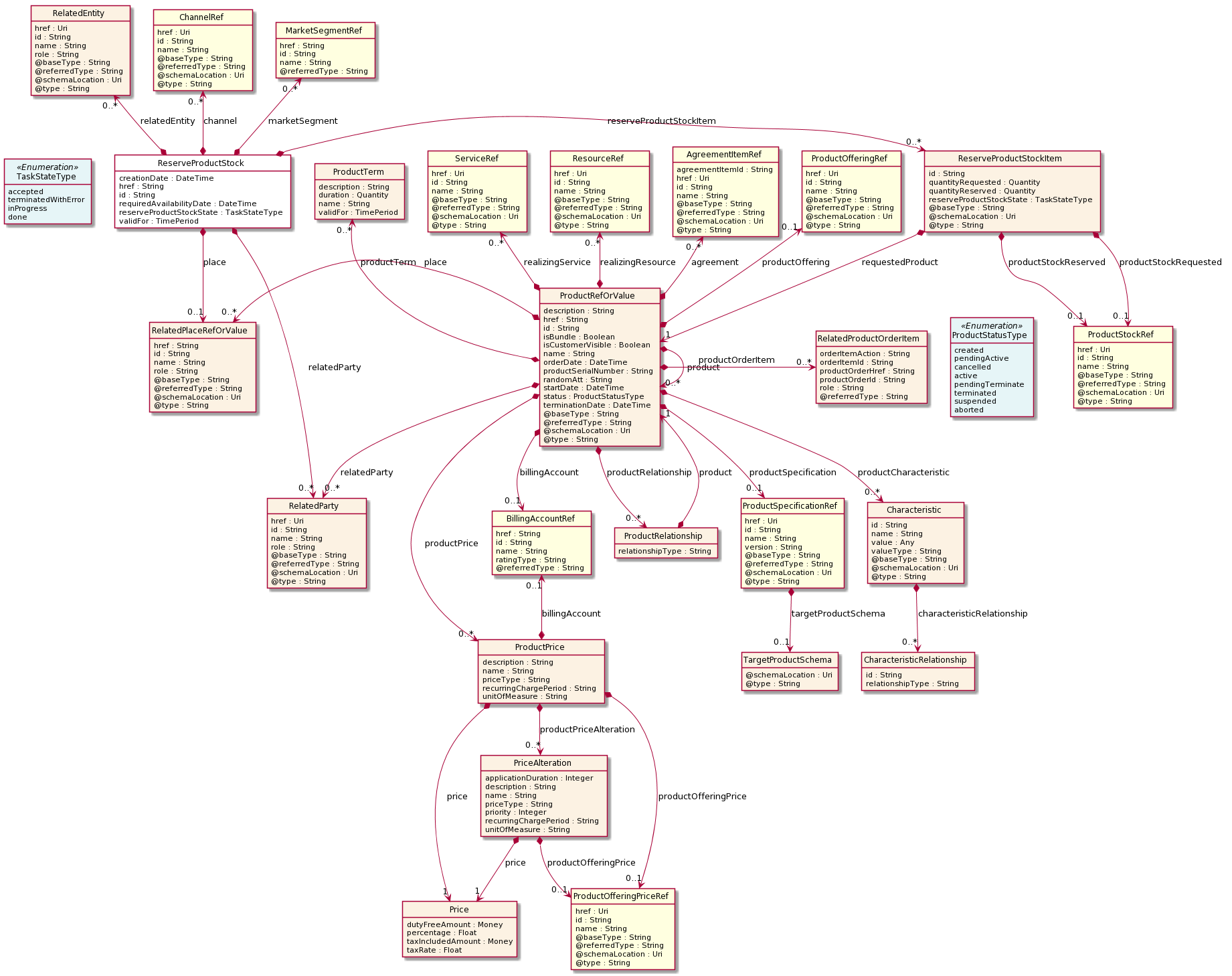 Lifecycle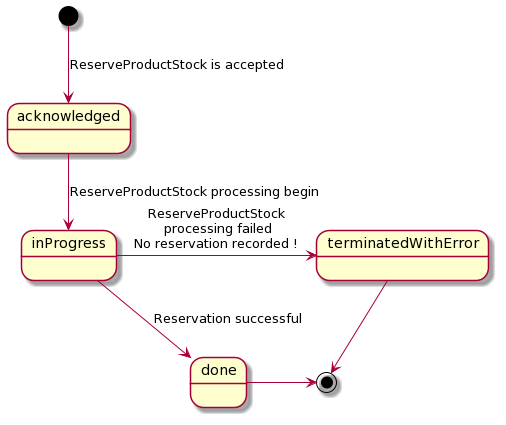 Field descriptionsReserveProductStock fieldsCharacteristic sub-resourceDescribes a given characteristic of an object or entity through a name/value pair.CharacteristicRelationship sub-resourceAnother Characteristic that is related to the current Characteristic.Money sub-resourceA base / value business entity used to represent money.Price sub-resourceProvides all amounts (tax included, duty free, tax rate), used currency and percentage to apply for Price Alteration.PriceAlteration sub-resourceIs an amount, usually of money, that modifies the price charged for an order item.ProductPrice sub-resourceAn amount, usually of money, that represents the actual price paid by a Customer for a purchase, a rent or a lease of a Product. The price is valid for a defined period of time.ProductRefOrValue sub-resourceA product to be created defined by value or existing defined by reference. The polymorphic attributes @type, @schemaLocation & @referredType are related to the product entity and not the RelatedProductRefOrValue class itself.ProductRelationship sub-resourceLinked products to the one instantiate, such as [bundled] if the product is a bundle and you want to describe the bundled products inside this bundle; [reliesOn] if the product needs another already owned product to rely on (e.g. an option on an already owned mobile access product) [targets] or [isTargeted] (depending on the way of expressing the link) for any other kind of links that may be useful.ProductTerm sub-resourceDescription of a productTerm linked to this product. This represent a commitment with a duration.Quantity sub-resourceAn amount in a given unit.RelatedEntity sub-resourceA reference to an entity, where the type of the entity is not known in advance.RelatedParty sub-resourceRelated Entity reference. A related party defines party or party role linked to a specific entity.RelatedPlaceRefOrValue sub-resourceRelated Entity reference. A related place defines a place described by reference or by value linked to a specific entity. The polymorphic attributes @type, @schemaLocation & @referredType are related to the place entity and not the RelatedPlaceRefOrValue class itself.RelatedProductOrderItem sub-resourceRelatedProductOrderItem (ProductOrder item) .The product order item which triggered product creation/change/termination.ReserveProductStockItem sub-resourceReserveProductStockItem is used to request a stock reservation item for a product.TargetProductSchema sub-resourceThe reference object to the schema and type of target product which is described by product specification.AgreementItemRef relationshipAgreement reference. An agreement represents a contract or arrangement, either written or verbal and sometimes enforceable by law, such as a service level agreement or a customer price agreement. An agreement involves a number of other business entities, such as products, services, and resources and/or their specifications.BillingAccountRef relationshipBillingAccount reference. A BillingAccount is a detailed description of a bill structure.ChannelRef relationshipThe channel to which the resource reference to. e.g. channel for selling product offerings, channel for opening a trouble ticket etc..MarketSegmentRef relationshipprovides references to the corresponding market segment as target of product offerings. A market segment is grouping of Parties, GeographicAreas, SalesChannels, and so forth.ProductOfferingPriceRef relationshipProductPriceOffering reference. An amount, usually of money, that is asked for or allowed when a ProductOffering is bought, rented, or leased.ProductOfferingRef relationshipProductOffering reference. A product offering represents entities that are orderable from the provider of the catalog, this resource includes pricing information.ProductSpecificationRef relationshipProduct specification reference: A ProductSpecification is a detailed description of a tangible or intangible object made available externally in the form of a ProductOffering to customers or other parties playing a party role.ProductStockRef relationshipProductStockRef is a reference to a product stock.ResourceRef relationshipServiceRef relationshipService reference, for when Service is used by other entities.Json representation sampleWe provide below the json representation of an example of a 'ReserveProductStock' resource objectQuery Product Stock resourceQueryProductStock is used to query product stock availability.Resource model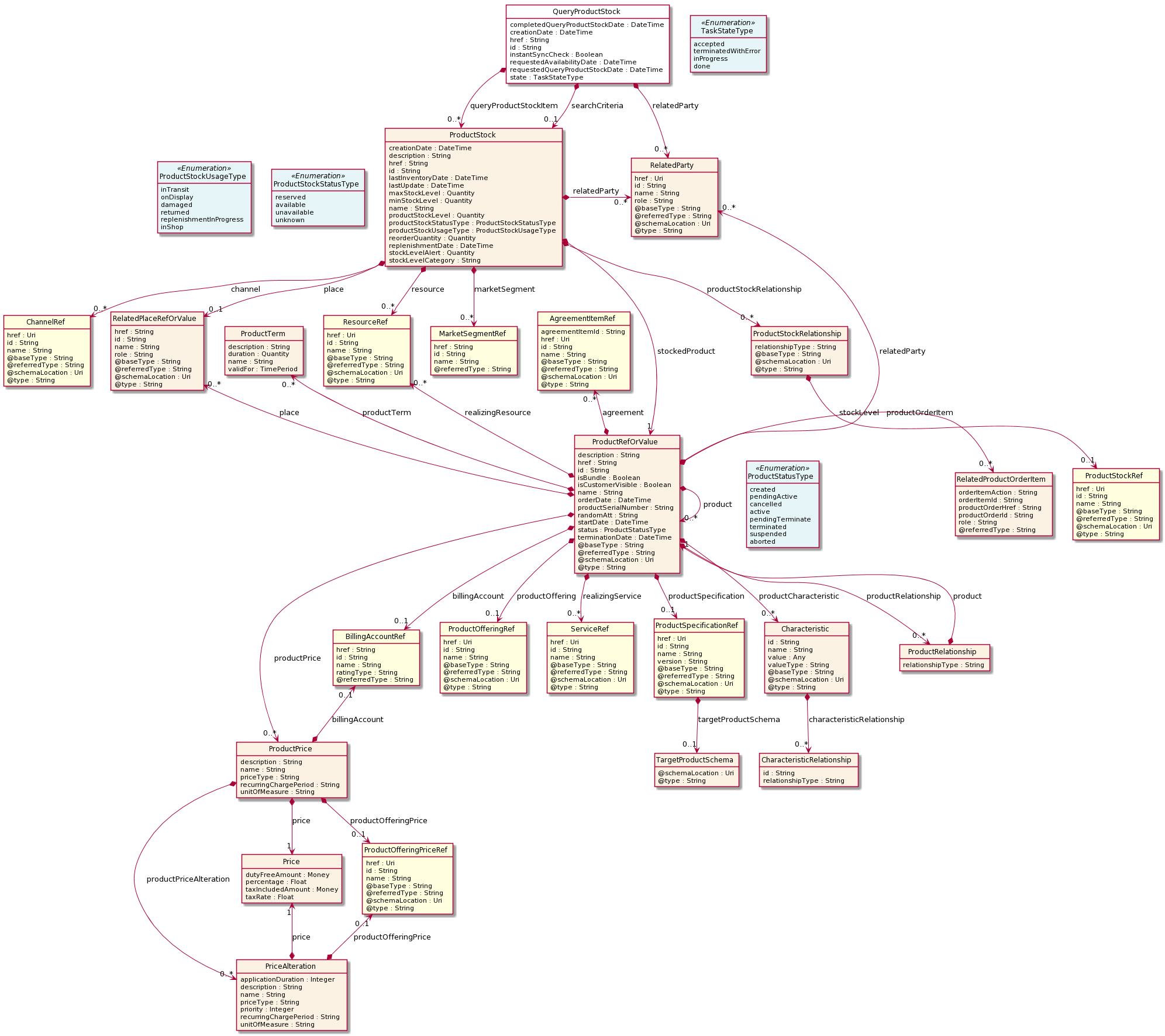 Lifecycle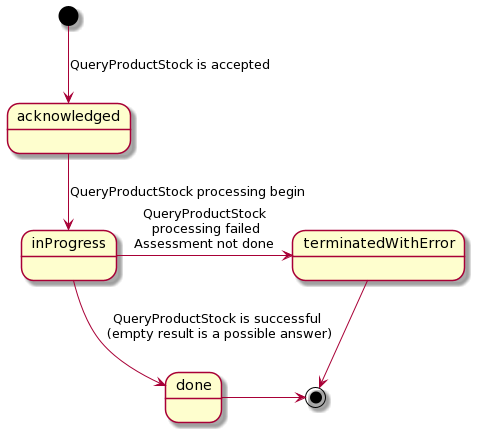 Field descriptionsQueryProductStock fieldsCharacteristic sub-resourceDescribes a given characteristic of an object or entity through a name/value pair.CharacteristicRelationship sub-resourceAnother Characteristic that is related to the current Characteristic.Money sub-resourceA base / value business entity used to represent money.Price sub-resourceProvides all amounts (tax included, duty free, tax rate), used currency and percentage to apply for Price Alteration.PriceAlteration sub-resourceIs an amount, usually of money, that modifies the price charged for an order item.ProductPrice sub-resourceAn amount, usually of money, that represents the actual price paid by a Customer for a purchase, a rent or a lease of a Product. The price is valid for a defined period of time.ProductRefOrValue sub-resourceA product to be created defined by value or existing defined by reference. The polymorphic attributes @type, @schemaLocation & @referredType are related to the product entity and not the RelatedProductRefOrValue class itself.ProductRelationship sub-resourceLinked products to the one instantiate, such as [bundled] if the product is a bundle and you want to describe the bundled products inside this bundle; [reliesOn] if the product needs another already owned product to rely on (e.g. an option on an already owned mobile access product) [targets] or [isTargeted] (depending on the way of expressing the link) for any other kind of links that may be useful.ProductStock sub-resourceProductStock is a base class for defining a product (or configured product with values characteristic) stock level.ProductStockRelationship sub-resourceLinked product stock  with a type relationship.ProductTerm sub-resourceDescription of a productTerm linked to this product. This represent a commitment with a duration.Quantity sub-resourceAn amount in a given unit.RelatedParty sub-resourceRelated Entity reference. A related party defines party or party role linked to a specific entity.RelatedPlaceRefOrValue sub-resourceRelated Entity reference. A related place defines a place described by reference or by value linked to a specific entity. The polymorphic attributes @type, @schemaLocation & @referredType are related to the place entity and not the RelatedPlaceRefOrValue class itself.RelatedProductOrderItem sub-resourceRelatedProductOrderItem (ProductOrder item) .The product order item which triggered product creation/change/termination.TargetProductSchema sub-resourceThe reference object to the schema and type of target product which is described by product specification.AgreementItemRef relationshipAgreement reference. An agreement represents a contract or arrangement, either written or verbal and sometimes enforceable by law, such as a service level agreement or a customer price agreement. An agreement involves a number of other business entities, such as products, services, and resources and/or their specifications.BillingAccountRef relationshipBillingAccount reference. A BillingAccount is a detailed description of a bill structure.ChannelRef relationshipThe channel to which the resource reference to. e.g. channel for selling product offerings, channel for opening a trouble ticket etc..MarketSegmentRef relationshipprovides references to the corresponding market segment as target of product offerings. A market segment is grouping of Parties, GeographicAreas, SalesChannels, and so forth.ProductOfferingPriceRef relationshipProductPriceOffering reference. An amount, usually of money, that is asked for or allowed when a ProductOffering is bought, rented, or leased.ProductOfferingRef relationshipProductOffering reference. A product offering represents entities that are orderable from the provider of the catalog, this resource includes pricing information.ProductSpecificationRef relationshipProduct specification reference: A ProductSpecification is a detailed description of a tangible or intangible object made available externally in the form of a ProductOffering to customers or other parties playing a party role.ProductStockRef relationshipProductStockRef is a reference to a product stock.ResourceRef relationshipServiceRef relationshipService reference, for when Service is used by other entities.Json representation sampleWe provide below the json representation of an example of a 'QueryProductStock' resource objectWe provided in the API illustrative examples for ProductStock status type and ProductStock usage type. These enums could be modified/extended by implementation.productStockStatusType: reserved (stock already reserved for a specific purpose like a product order)available (stock ready to be used)unavailable (stock not ready to be used)unknown (the status of this product stock is unknown)productStockUsageType:inTransit (currently in shipping)onDisplay (the product are displaying on storefrontdamagedreturned (product retrieved in order to be checked)replenishmentInProgress (indicate that additionnal quantity will be available soon)inShop (located in shop)LifecycleThe state machine specifying the typical state change transitions is provided below. This is standard task based resource lifecycle:Notification Resource Models21 notifications are defined for this APINotifications related to ProductStock:
    - ProductStockCreateEvent
    - ProductStockAttributeValueChangeEvent
    - ProductStockStateChangeEvent
    - ProductStockBatchEvent
    - ProductStockDeleteEventNotifications related to AdjustProductStock:
    - AdjustProductStockCreateEvent
    - AdjustProductStockAttributeValueChangeEvent
    - AdjustProductStockStateChangeEvent
    - AdjustProductStockBatchEventNotifications related to CheckProductStock:
    - CheckProductStockCreateEvent
    - CheckProductStockAttributeValueChangeEvent
    - CheckProductStockStateChangeEvent
    - CheckProductStockBatchEventNotifications related to ReserveProductStock:
    - ReserveProductStockCreateEvent
    - ReserveProductStockAttributeValueChangeEvent
    - ReserveProductStockStateChangeEvent
    - ReserveProductStockBatchEventNotifications related to QueryProductStock:
    - QueryProductStockCreateEvent
    - QueryProductStockAttributeValueChangeEvent
    - QueryProductStockStateChangeEvent
    - QueryProductStockBatchEventThe notification structure for all notifications in this API follow the pattern depicted by the figure below.
A notification event resource (depicted by "SpecificEvent" placeholder) is a sub class of a generic Event structure containing at least an id of the event occurrence (eventId), an event timestamp (eventTime), and the name of the resource (eventType). 
This notification structure owns an event payload structure ("SpecificEventPayload" placeholder) linked to the resource concerned by the notification using the resource name as access field ("resourceName" placeholder).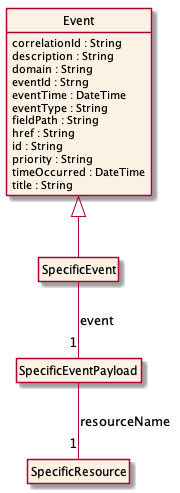 Product Stock Create EventNotification ProductStockCreateEvent case for resource ProductStockJson representation sampleWe provide below the json representation of an example of a 'ProductStockCreateEvent' notification event objectProduct Stock Attribute Value Change EventNotification ProductStockAttributeValueChangeEvent case for resource ProductStockJson representation sampleWe provide below the json representation of an example of a 'ProductStockAttributeValueChangeEvent' notification event objectProduct Stock State Change EventNotification ProductStockStateChangeEvent case for resource ProductStockJson representation sampleWe provide below the json representation of an example of a 'ProductStockStateChangeEvent' notification event objectProduct Stock Batch EventNotification ProductStockBatchEvent case for resource ProductStockJson representation sampleWe provide below the json representation of an example of a 'ProductStockBatchEvent' notification event objectProduct Stock Delete EventNotification ProductStockDeleteEvent case for resource ProductStockJson representation sampleWe provide below the json representation of an example of a 'ProductStockDeleteEvent' notification event objectAdjust Product Stock Create EventNotification AdjustProductStockCreateEvent case for resource AdjustProductStockJson representation sampleWe provide below the json representation of an example of a 'AdjustProductStockCreateEvent' notification event objectAdjust Product Stock Attribute Value Change EventNotification AdjustProductStockAttributeValueChangeEvent case for resource AdjustProductStockJson representation sampleWe provide below the json representation of an example of a 'AdjustProductStockAttributeValueChangeEvent' notification event objectAdjust Product Stock State Change EventNotification AdjustProductStockStateChangeEvent case for resource AdjustProductStockJson representation sampleWe provide below the json representation of an example of a 'AdjustProductStockStateChangeEvent' notification event objectAdjust Product Stock Batch EventNotification AdjustProductStockBatchEvent case for resource AdjustProductStockJson representation sampleWe provide below the json representation of an example of a 'AdjustProductStockBatchEvent' notification event objectCheck Product Stock Create EventNotification CheckProductStockCreateEvent case for resource CheckProductStockJson representation sampleWe provide below the json representation of an example of a 'CheckProductStockCreateEvent' notification event objectCheck Product Stock Attribute Value Change EventNotification CheckProductStockAttributeValueChangeEvent case for resource CheckProductStockJson representation sampleWe provide below the json representation of an example of a 'CheckProductStockAttributeValueChangeEvent' notification event objectCheck Product Stock State Change EventNotification CheckProductStockStateChangeEvent case for resource CheckProductStockJson representation sampleWe provide below the json representation of an example of a 'CheckProductStockStateChangeEvent' notification event objectCheck Product Stock Batch EventNotification CheckProductStockBatchEvent case for resource CheckProductStockJson representation sampleWe provide below the json representation of an example of a 'CheckProductStockBatchEvent' notification event objectReserve Product Stock Create EventNotification ReserveProductStockCreateEvent case for resource ReserveProductStockJson representation sampleWe provide below the json representation of an example of a 'ReserveProductStockCreateEvent' notification event objectReserve Product Stock Attribute Value Change EventNotification ReserveProductStockAttributeValueChangeEvent case for resource ReserveProductStockJson representation sampleWe provide below the json representation of an example of a 'ReserveProductStockAttributeValueChangeEvent' notification event objectReserve Product Stock State Change EventNotification ReserveProductStockStateChangeEvent case for resource ReserveProductStockJson representation sampleWe provide below the json representation of an example of a 'ReserveProductStockStateChangeEvent' notification event objectReserve Product Stock Batch EventNotification ReserveProductStockBatchEvent case for resource ReserveProductStockJson representation sampleWe provide below the json representation of an example of a 'ReserveProductStockBatchEvent' notification event objectQuery Product Stock Create EventNotification QueryProductStockCreateEvent case for resource QueryProductStockJson representation sampleWe provide below the json representation of an example of a 'QueryProductStockCreateEvent' notification event objectQuery Product Stock Attribute Value Change EventNotification QueryProductStockAttributeValueChangeEvent case for resource QueryProductStockJson representation sampleWe provide below the json representation of an example of a 'QueryProductStockAttributeValueChangeEvent' notification event objectQuery Product Stock State Change EventNotification QueryProductStockStateChangeEvent case for resource QueryProductStockJson representation sampleWe provide below the json representation of an example of a 'QueryProductStockStateChangeEvent' notification event objectQuery Product Stock Batch EventNotification QueryProductStockBatchEvent case for resource QueryProductStockJson representation sampleWe provide below the json representation of an example of a 'QueryProductStockBatchEvent' notification event object API OPERATIONSRemember the following Uniform Contract:Filtering and attribute selection rules are described in the TMF REST Design Guidelines.Notifications are also described in a subsequent section.Operations on Product StockList product stocks  GET /productStock?fields=...&{filtering}DescriptionThis operation list product stock entities.
Attribute selection is enabled for all first level attributes.
Filtering may be available depending on the compliance level supported by an implementation.Usage SamplesHere's an example of a request for retrieving all the product stock with a quantity in stock strictly inferior to stock quantity alertRetrieve product stock  GET /productStock/{id}?fields=...&{filtering}DescriptionThis operation retrieves a product stock entity.
Attribute selection is enabled for all first level attributes.
Filtering on sub-resources may be available depending on the compliance level supported by an implementation.Usage SamplesHere's a sample of a request for retrieving a ProductStock resource based on its idCreate product stock  POST /productStockDescriptionThis operation creates a product stock entity.Mandatory and Non Mandatory AttributesThe following tables provide the list of mandatory and non mandatory attributes when creating a ProductStock, including any possible rule conditions and applicable default values. Notice that it is up to an implementer to add additional mandatory attributes.Additional RulesThe following table provides additional rules indicating mandatory fields in sub-resources or relationships when creating a ProductStock resource.Usage SamplesHere's a sample of a request for creating a ProductStock resource. We use the ‘fields’ parameter to restrict the numbers of attributes returned in the response.Patch product stock  PATCH /productStock/{id}DescriptionThis operation allows partial updates of a product stock entity. Support of json/merge (https://tools.ietf.org/html/rfc7386) is mandatory, support of json/patch (http://tools.ietf.org/html/rfc5789) is optional.

Note: If the update operation yields to the creation of sub-resources or relationships, the same rules concerning mandatory sub-resource attributes and default value settings in the POST operation applies to the PATCH operation.  Hence these tables are not repeated here.Patchable and Non Patchable AttributesThe tables below provide the list of patchable and non patchable attributes, including constraint rules on their usage.Usage SamplesHere's an example of a request using merge-patch syntax for patching a ProductStock resource (created via previous POST) with change on following attributes: minStockLevel.amount, reorderQuantity.amount & replenishmentDate
Here's an example of a request using json-patch syntax for patching a ProductStock resource (created via previous POST) with change on following attributes: minStockLevel.amount, reorderQuantity.amount & replenishmentDateDelete product stock  DELETE /productStock/{id}DescriptionThis operation deletes a product stock entity.Usage SamplesHere's an example of a request for deleting a ProductStock.Operations on Adjust Product StockList adjust product stocks  GET /adjustProductStock?fields=...&{filtering}DescriptionThis operation list adjust product stock entities.
Attribute selection is enabled for all first level attributes.
Filtering may be available depending on the compliance level supported by an implementation.Usage SamplesHere's an example of a request for retrieving a list of Adjust Product Stock request(s). The given criteria is the state (accepted).Retrieve adjust product stock  GET /adjustProductStock/{id}?fields=...&{filtering}DescriptionThis operation retrieves an adjust product stock entity.
Attribute selection is enabled for all first level attributes.
Filtering on sub-resources may be available depending on the compliance level supported by an implementation.Usage SamplesHere's an example of a adjust stock request retrieval. The given criteria is the adjust request id.Create adjust product stock  POST /adjustProductStockDescriptionThis operation creates an adjust product stock entity.Mandatory and Non Mandatory AttributesThe following tables provide the list of mandatory and non mandatory attributes when creating a AdjustProductStock, including any possible rule conditions and applicable default values. Notice that it is up to an implementer to add additional mandatory attributes.Additional RulesThe following table provides additional rules indicating mandatory fields in sub-resources or relationships when creating a AdjustProductStock resource.Usage SamplesHere's an example of a AdjustProductStock creation  - the resulting AdjustProductStock request is 23.Operations on Check Product StockList check product stocks  GET /checkProductStock?fields=...&{filtering}DescriptionThis operation list check product stock entities.
Attribute selection is enabled for all first level attributes.
Filtering may be available depending on the compliance level supported by an implementation.Usage SamplesHere's an example of a request for retrieving a list of Check Product Stock request(s). The given criteria is the state (accepted).Retrieve check product stock  GET /checkProductStock/{id}?fields=...&{filtering}DescriptionThis operation retrieves a check product stock entity.
Attribute selection is enabled for all first level attributes.
Filtering on sub-resources may be available depending on the compliance level supported by an implementation.Usage SamplesHere's an example of a check product stock retrieval. The given criteria is the check product stock id.Create check product stock  POST /checkProductStockDescriptionThis operation creates a check product stock entity.Mandatory and Non Mandatory AttributesThe following tables provide the list of mandatory and non mandatory attributes when creating a CheckProductStock, including any possible rule conditions and applicable default values. Notice that it is up to an implementer to add additional mandatory attributes.Additional RulesThe following table provides additional rules indicating mandatory fields in sub-resources or relationships when creating a CheckProductStock resource.Usage SamplesHere's an example of a CheckProductStock creation  - the resulting CheckProductStock request is 23.Operations on Reserve Product StockList reserve product stocks  GET /reserveProductStock?fields=...&{filtering}DescriptionThis operation list reserve product stock entities.
Attribute selection is enabled for all first level attributes.
Filtering may be available depending on the compliance level supported by an implementation.Usage SamplesHere's an example of a request for retrieving a list of Reserve Product Stock request(s). The given criteria is the state (accepted).Retrieve reserve product stock  GET /reserveProductStock/{id}?fields=...&{filtering}DescriptionThis operation retrieves a reserve product stock entity.
Attribute selection is enabled for all first level attributes.
Filtering on sub-resources may be available depending on the compliance level supported by an implementation.Usage SamplesHere's an example of a reserve product stock retrieval. The given criteria is the reservce product stock id.Create reserve product stock  POST /reserveProductStockDescriptionThis operation creates a reserve product stock entity.Mandatory and Non Mandatory AttributesThe following tables provide the list of mandatory and non mandatory attributes when creating a ReserveProductStock, including any possible rule conditions and applicable default values. Notice that it is up to an implementer to add additional mandatory attributes.Additional RulesThe following table provides additional rules indicating mandatory fields in sub-resources or relationships when creating a ReserveProductStock resource.Usage SamplesHere's an example of a ReserveProductStock creation - the resulting ReserveProductStock request is 87.Operations on Query Product StockList query product stocks  GET /queryProductStock?fields=...&{filtering}DescriptionThis operation list query product stock entities.
Attribute selection is enabled for all first level attributes.
Filtering may be available depending on the compliance level supported by an implementation.Usage SamplesHere's an example of a request for retrieving a list of Query Product Stock request(s). The given criteria is the date.Retrieve query product stock  GET /queryProductStock/{id}?fields=...&{filtering}DescriptionThis operation retrieves a query product stock entity.
Attribute selection is enabled for all first level attributes.
Filtering on sub-resources may be available depending on the compliance level supported by an implementation.Usage SamplesHere's an example of a query product stock retrieval. The given criteria is the reservce product stock id.Create query product stock  POST /queryProductStockDescriptionThis operation creates a query product stock entity.Mandatory and Non Mandatory AttributesThe following tables provide the list of mandatory and non mandatory attributes when creating a QueryProductStock, including any possible rule conditions and applicable default values. Notice that it is up to an implementer to add additional mandatory attributes.Additional RulesThe following table provides additional rules indicating mandatory fields in sub-resources or relationships when creating a QueryProductStock resource.Usage SamplesHere's an example of a QueryProductStock creation - the resulting QueryProductStock request is 74.API NOTIFICATIONSFor every single of operation on the entities use the following templates and provide sample REST notification POST calls.It is assumed that the Pub/Sub uses the Register and UnRegister mechanisms described in the REST Guidelines reproduced below.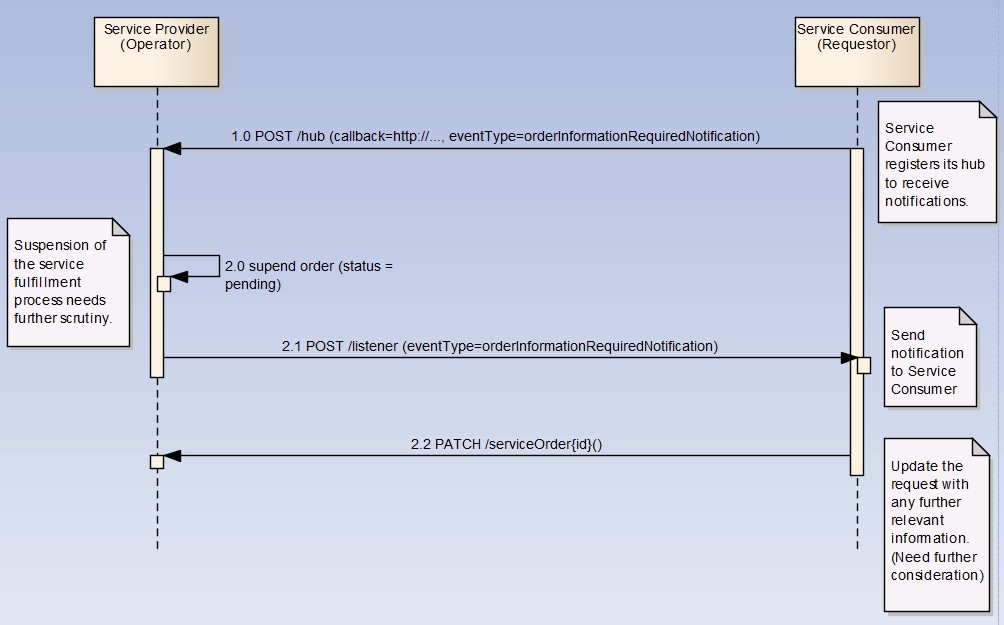 Register listener  POST /hubDescriptionSets the communication endpoint address the service instance must use to deliver information about its health state, execution state, failures and metrics. Subsequent POST calls will be rejected by the service if it does not support multiple listeners. In this case DELETE /api/hub/{id} must be called before an endpoint can be created again.BehaviorReturns HTTP/1.1 status code 204 if the request was successful.Returns HTTP/1.1 status code 409 if request is not successful.Usage SamplesHere's an example of a request for registering a listener.Unregister listener  DELETE /hub/{id}DescriptionClears the communication endpoint address that was set by creating the Hub..BehaviorReturns HTTP/1.1 status code 204 if the request was successful.Returns HTTP/1.1 status code 404 if the resource is not found.Usage SamplesHere's an example of a request for un-registering a listener.Publish Event to listener  POST /client/listenerDescriptionClears the communication endpoint address that was set by creating the Hub.Provides to a registered listener the description of the event that was raised. The /client/listener url is the callback url passed when registering the listener.BehaviorReturns HTTP/1.1 status code 201 if the service is able to set the configuration. Usage SamplesHere's an example of a notification received by the listener. In this example “EVENT TYPE” should be replaced by one of the notification types supported by this API (see Notification resources Models section) and EVENT BODY refers to the data structure of the given notification type.For detailed examples on the general TM Forum notification mechanism, see the TMF REST Design Guidelines.AcknowledgementsRelease HistoryContributors to DocumentRelease Status: Pre-productionVersion 4.0.0IPR Mode: RANDhrefA string. Reference of the ProductStock.idA string. Unique identifier of the ProductStock.@baseTypeA string. When sub-classing, this defines the super-class.@schemaLocationAn uri (Uri). A URI to a JSON-Schema file that defines additional attributes and relationships.@typeA string. When sub-classing, this defines the sub-class Extensible name.channelA list of channel references (ChannelRef [*]). The channel to which the resource reference to. e.g. channel for selling product offerings, channel for opening a trouble ticket etc..creationDateA date time (DateTime). Date when the ProductStock was created (whatever its status).descriptionA string. Free-text description of the ProductStock.hrefA string. Reference of the ProductStock.idA string. Unique identifier of the ProductStock.lastInventoryDateA date time (DateTime). Last inventory count date for this ProductStock.lastUpdateA date time (DateTime). Last date when the ProductStock record was updated.marketSegmentA list of market segment references (MarketSegmentRef [*]). provides references to the corresponding market segment as target of a product stock. A market segment is grouping of Parties, GeographicAreas, SalesChannels, and so forth.maxStockLevelA quantity (Quantity). An amount in a given unit.minStockLevelA quantity (Quantity). An amount in a given unit.nameA string. Name of the ProductStock.placeA related place ref or value (RelatedPlaceRefOrValue). Used to define a place useful for the ProductStock for example a geographical place where the Product Stock is located.productStockLevelA quantity (Quantity). An amount in a given unit.productStockRelationshipA list of product stock relationships (ProductStockRelationship [*]). relationship to other product stock.productStockStatusTypeA product stock status type (ProductStockStatusType). The status of the ProductStock, such as available, unavailable, reserved, unknown.productStockUsageTypeA product stock usage type (ProductStockUsageType). The usage type of the  ProductStock, such as inTransit, damaged, onDisplay, etc..relatedPartyA list of related parties (RelatedParty [*]). A list of related party references (RelatedParty [*]). A related party defines party or party role linked to a specific entity.reorderQuantityA quantity (Quantity). An amount in a given unit.replenishmentDateA date time (DateTime). Planned date for future replenishment for this ProductStock.resourceA list of resource references (ResourceRef [*]). The Resource managed through this ProductStock is used.stockLevelAlertA quantity (Quantity). An amount in a given unit.stockLevelCategoryA string. Category of the ProductStock.stockedProductA product ref or value (ProductRefOrValue). Product stocked in this product stock  - could be via a productSpecification, a ProductSpecification + valued characteristic, etc.@baseTypeA string. When sub-classing, this defines the super-class.@schemaLocationAn uri (Uri). A URI to a JSON-Schema file that defines additional attributes and relationships.@typeA string. When sub-classing, this defines the sub-class Extensible name.characteristicRelationshipA list of characteristic relationships (CharacteristicRelationship [*]). Another Characteristic that is related to the current Characteristic.idA string. Unique identifier of the characteristic.nameA string. Name of the characteristic.valueAn any (Any). The value of the characteristic.valueTypeA string. Data type of the value of the characteristic.hrefAn uri (Uri). Hyperlink reference.idA string. Unique identifier of the characteristic.@baseTypeA string. When sub-classing, this defines the super-class.@schemaLocationAn uri (Uri). A URI to a JSON-Schema file that defines additional attributes and relationships.@typeA string. When sub-classing, this defines the sub-class Extensible name.relationshipTypeA string. The type of relationship.unitA string. Currency (ISO4217 norm uses 3 letters to define the currency).valueA float. A positive floating point number.hrefAn uri (Uri). Hyperlink reference.idA string. unique identifier.@baseTypeA string. When sub-classing, this defines the super-class.@schemaLocationAn uri (Uri). A URI to a JSON-Schema file that defines additional attributes and relationships.@typeA string. When sub-classing, this defines the sub-class Extensible name.dutyFreeAmountA money (Money). All taxes excluded amount (expressed in the given currency).percentageA float. Percentage to apply for ProdOfferPriceAlteration.taxIncludedAmountA money (Money). All taxes included amount (expressed in the given currency).taxRateA float. Tax rate.hrefAn uri (Uri). Hyperlink reference.idA string. unique identifier.@baseTypeA string. When sub-classing, this defines the super-class.@schemaLocationAn uri (Uri). A URI to a JSON-Schema file that defines additional attributes and relationships.@typeA string. When sub-classing, this defines the sub-class Extensible name.applicationDurationAn integer. Duration during which the alteration applies on the order item price (for instance 2 months free of charge for the recurring charge).descriptionA string. A narrative that explains in detail the semantics of this order item price alteration.nameA string. Name of the order item price alteration.priceA price (Price). Provides all amounts (tax included, duty free, tax rate), used currency and percentage to apply for Price Alteration.priceTypeA string. A category that describes the price such as recurring, one time and usage.priorityAn integer. Priority level for applying this alteration among all the defined alterations on the order item price.productOfferingPriceA product offering price reference (ProductOfferingPriceRef). ProductPriceOffering reference. An amount, usually of money, that is asked for or allowed when a ProductOffering is bought, rented, or leased.recurringChargePeriodA string. Could be month, week...unitOfMeasureA string. Could be minutes, GB...hrefAn uri (Uri). Hyperlink reference.idA string. unique identifier.@baseTypeA string. When sub-classing, this defines the super-class.@schemaLocationAn uri (Uri). A URI to a JSON-Schema file that defines additional attributes and relationships.@typeA string. When sub-classing, this defines the sub-class Extensible name.billingAccountA billing account reference (BillingAccountRef). A BillingAccount is a detailed description of a bill structure.descriptionA string. A narrative that explains in detail the semantics of this product price.nameA string. A short descriptive name such as "Subscription price".priceA price (Price). Provides all amounts (tax included, duty free, tax rate), used currency and percentage to apply for Price Alteration.priceTypeA string. A category that describes the price, such as recurring, discount, allowance, penalty, and so forth.productOfferingPriceA product offering price reference (ProductOfferingPriceRef). ProductPriceOffering reference. An amount, usually of money, that is asked for or allowed when a ProductOffering is bought, rented, or leased.productPriceAlterationA list of price alterations (PriceAlteration [*]). Is an amount, usually of money, that modifies the price charged for an order item.recurringChargePeriodA string. Could be month, week...unitOfMeasureA string. Could be minutes, GB...@referredTypeA string. The actual type of the target instance when needed for disambiguation.nameA string. Name of the product. It could be the same as the name of the product offering.hrefA string. Reference of the product.idA string. Unique identifier of the product.@baseTypeA string. When sub-classing, this defines the super-class.@schemaLocationAn uri (Uri). A URI to a JSON-Schema file that defines additional attributes and relationships.@typeA string. When sub-classing, this defines the sub-class Extensible name.descriptionA string. Is the description of the product. It could be copied from the description of the Product Offering.isBundleA boolean. If true, the product is a ProductBundle which is an instantiation of a BundledProductOffering. If false, the product is a ProductComponent which is an instantiation of a SimpleProductOffering.isCustomerVisibleA boolean. If true, the product is visible by the customer.orderDateA date time (DateTime). Is the date when the product was ordered.productSerialNumberA string. Is the serial number for the product. This is typically applicable to tangible products e.g. Broadband Router.randomAttA string.startDateA date time (DateTime). Is the date from which the product starts.terminationDateA date time (DateTime). Is the date when the product was terminated.agreementA list of agreement item references (AgreementItemRef [*]). Agreement reference. An agreement represents a contract or arrangement, either written or verbal and sometimes enforceable by law, such as a service level agreement or a customer price agreement. An agreement involves a number of other business entities, such as products, services, and resources and/or their specifications.billingAccountA billing account reference (BillingAccountRef). A BillingAccount is a detailed description of a bill structure.placeA list of related place ref or values (RelatedPlaceRefOrValue [*]). Related Entity reference. A related place defines a place described by reference or by value linked to a specific entity. The polymorphic attributes @type, @schemaLocation & @referredType are related to the place entity and not the RelatedPlaceRefOrValue class itself.productA list of product ref or values (ProductRefOrValue [*]). A product to be created defined by value or existing defined by reference. The polymorphic attributes @type, @schemaLocation & @referredType are related to the product entity and not the RelatedProductRefOrValue class itself.productCharacteristicA list of characteristics (Characteristic [*]). Describes a given characteristic of an object or entity through a name/value pair.productOfferingA product offering reference (ProductOfferingRef). A product offering represents entities that are orderable from the provider of the catalog, this resource includes pricing information.productOrderItemA list of related product order items (RelatedProductOrderItem [*]). RelatedProductOrderItem (ProductOrder item) .The product order item which triggered product creation/change/termination.productPriceA list of product prices (ProductPrice [*]). An amount, usually of money, that represents the actual price paid by a Customer for a purchase, a rent or a lease of a Product. The price is valid for a defined period of time.productRelationshipA list of product relationships (ProductRelationship [*]). Linked products to the one instantiate, such as [bundled] if the product is a bundle and you want to describe the bundled products inside this bundle; [reliesOn] if the product needs another already owned product to rely on (e.g. an option on an already owned mobile access product) [targets] or [isTargeted] (depending on the way of expressing the link) for any other kind of links that may be useful.productSpecificationA product specification reference (ProductSpecificationRef). A ProductSpecification is a detailed description of a tangible or intangible object made available externally in the form of a ProductOffering to customers or other parties playing a party role.productTermA list of product terms (ProductTerm [*]). Description of a productTerm linked to this product. This represent a commitment with a duration.realizingResourceA list of resource references (ResourceRef [*]).realizingServiceA list of service references (ServiceRef [*]). for when Service is used by other entities.relatedPartyA list of related parties (RelatedParty [*]). Related Entity reference. A related party defines party or party role linked to a specific entity.statusA product status type (ProductStatusType). Is the lifecycle status of the product.hrefAn uri (Uri). Hyperlink reference.idA string. unique identifier.@baseTypeA string. When sub-classing, this defines the super-class.@schemaLocationAn uri (Uri). A URI to a JSON-Schema file that defines additional attributes and relationships.@typeA string. When sub-classing, this defines the sub-class Extensible name.productA product ref or value (ProductRefOrValue). A product to be created defined by value or existing defined by reference. The polymorphic attributes @type, @schemaLocation & @referredType are related to the product entity and not the RelatedProductRefOrValue class itself.relationshipTypeA string. Type of the product relationship, such as [bundled] if the product is a bundle and you want to describe the bundled products inside this bundle; [reliesOn] if the product needs another already owned product to rely on (e.g. an option on an already owned mobile access product) [targets] or [isTargeted] (depending on the way of expressing the link) for any other kind of links that may be useful.@baseTypeA string. When sub-classing, this defines the super-class.@schemaLocationAn uri (Uri). A URI to a JSON-Schema file that defines additional attributes and relationships.@typeA string. When sub-classing, this defines the sub-class Extensible name.relationshipTypeA string. The type of relationship between product stock.stockLevelA product stock reference (ProductStockRef). A product stock  in relationship with this product stock.hrefAn uri (Uri). Hyperlink reference.idA string. unique identifier.@baseTypeA string. When sub-classing, this defines the super-class.@schemaLocationAn uri (Uri). A URI to a JSON-Schema file that defines additional attributes and relationships.@typeA string. When sub-classing, this defines the sub-class Extensible name.descriptionA string. Description of the productTerm.durationA quantity (Quantity). Duration of the productTerm.nameA string. Name of the productTerm.validForA time period. productTerm validity period.amountA float. Numeric value in a given unit.unitsA string. Unit.@referredTypeA string. The actual type of the target instance when needed for disambiguation.nameA string. Name of the related entity.hrefAn uri (Uri). Hyperlink reference.idA string. unique identifier.@baseTypeA string. When sub-classing, this defines the super-class.@schemaLocationAn uri (Uri). A URI to a JSON-Schema file that defines additional attributes and relationships.@typeA string. When sub-classing, this defines the sub-class Extensible name.roleA string. Role played by the related party.@referredTypeA string. The actual type of the target instance when needed for disambiguation.nameA string. A user-friendly name for the place, such as [Paris Store], [London Store], [Main Home].hrefA string. Unique reference of the place.idA string. Unique identifier of the place.@baseTypeA string. When sub-classing, this defines the super-class.@schemaLocationAn uri (Uri). A URI to a JSON-Schema file that defines additional attributes and relationships.@typeA string. When sub-classing, this defines the sub-class Extensible name.roleA string.hrefAn uri (Uri). Hyperlink reference.idA string. unique identifier.@baseTypeA string. When sub-classing, this defines the super-class.@schemaLocationAn uri (Uri). A URI to a JSON-Schema file that defines additional attributes and relationships.@typeA string. When sub-classing, this defines the sub-class Extensible name.@referredTypeA string. The actual type of the target instance when needed for disambiguation.orderItemActionA string. Action of the order item for this product.orderItemIdA string. Identifier of the order item where the product was managed.productOrderHrefA string. Reference of the related entity.productOrderIdA string. Unique identifier of a related entity.roleA string. role of the product order item for this product.@schemaLocationAn uri (Uri). This field provides a link to the schema describing the target product.@typeA string. Class type of the target product.@referredTypeA string. The actual type of the target instance when needed for disambiguation.nameA string. Name of the related entity.hrefAn uri (Uri). Hyperlink reference.idA string. unique identifier.@baseTypeA string. When sub-classing, this defines the super-class.@schemaLocationAn uri (Uri). A URI to a JSON-Schema file that defines additional attributes and relationships.@typeA string. When sub-classing, this defines the sub-class Extensible name.agreementItemIdA string. Identifier of the agreement.hrefA string. Reference of the billing account.idA string. Unique identifier of the billing account.@baseTypeA string. When sub-classing, this defines the super-class.@schemaLocationAn uri (Uri). A URI to a JSON-Schema file that defines additional attributes and relationships.@typeA string. When sub-classing, this defines the sub-class Extensible name.@referredTypeA string. The actual type of the target instance when needed for disambiguation.nameA string. Name of the billing account.ratingTypeA string. Indicates whether the account follows a specific payment option such as prepaid or postpaid.@referredTypeA string. The actual type of the target instance when needed for disambiguation.nameA string. Name of the channel.hrefAn uri (Uri). Hyperlink reference.idA string. unique identifier.@baseTypeA string. When sub-classing, this defines the super-class.@schemaLocationAn uri (Uri). A URI to a JSON-Schema file that defines additional attributes and relationships.@typeA string. When sub-classing, this defines the sub-class Extensible name.hrefA string. Reference of the market segment.idA string. Unique identifier of the market segment.@baseTypeA string. When sub-classing, this defines the super-class.@schemaLocationAn uri (Uri). A URI to a JSON-Schema file that defines additional attributes and relationships.@typeA string. When sub-classing, this defines the sub-class Extensible name.@referredTypeA string. (Class) type of the referred market segment.nameA string. Name of the market segment.@referredTypeA string. The actual type of the target instance when needed for disambiguation.nameA string. Name of the related entity.hrefAn uri (Uri). Hyperlink reference.idA string. unique identifier.@baseTypeA string. When sub-classing, this defines the super-class.@schemaLocationAn uri (Uri). A URI to a JSON-Schema file that defines additional attributes and relationships.@typeA string. When sub-classing, this defines the sub-class Extensible name.@referredTypeA string. The actual type of the target instance when needed for disambiguation.nameA string. Name of the related entity.hrefAn uri (Uri). Hyperlink reference.idA string. unique identifier.@baseTypeA string. When sub-classing, this defines the super-class.@schemaLocationAn uri (Uri). A URI to a JSON-Schema file that defines additional attributes and relationships.@typeA string. When sub-classing, this defines the sub-class Extensible name.@referredTypeA string. The actual type of the target instance when needed for disambiguation.nameA string. Name of the related entity.hrefAn uri (Uri). Hyperlink reference.idA string. unique identifier.@baseTypeA string. When sub-classing, this defines the super-class.@schemaLocationAn uri (Uri). A URI to a JSON-Schema file that defines additional attributes and relationships.@typeA string. When sub-classing, this defines the sub-class Extensible name.targetProductSchemaA target product schema (TargetProductSchema). A target product schema reference. The reference object to the schema and type of target product which is described by product specification.versionA string. Version of the product specification.@referredTypeA string. The actual type of the target instance when needed for disambiguation.nameA string. Name of the ProductStockRef.hrefAn uri (Uri). Hyperlink reference.idA string. unique identifier.@baseTypeA string. When sub-classing, this defines the super-class.@schemaLocationAn uri (Uri). A URI to a JSON-Schema file that defines additional attributes and relationships.@typeA string. When sub-classing, this defines the sub-class Extensible name.@referredTypeA string. The actual type of the target instance when needed for disambiguation.nameA string. Name of the related entity.hrefAn uri (Uri). Hyperlink reference.idA string. unique identifier.@baseTypeA string. When sub-classing, this defines the super-class.@schemaLocationAn uri (Uri). A URI to a JSON-Schema file that defines additional attributes and relationships.@typeA string. When sub-classing, this defines the sub-class Extensible name.@referredTypeA string. The actual type of the target instance when needed for disambiguation.nameA string. Name of the related entity.hrefAn uri (Uri). Hyperlink reference.idA string. unique identifier.@baseTypeA string. When sub-classing, this defines the super-class.@schemaLocationAn uri (Uri). A URI to a JSON-Schema file that defines additional attributes and relationships.@typeA string. When sub-classing, this defines the sub-class Extensible name.{
    "id": "42",
    "href": "http://serverlocation:port/stockManagement/v4/productStock/42",
    "creationDate": "2020-01-14T08:31:48.243Z",
    "description": "Product Stock for shop",
    "lastInventoryDate": "2020-09-24T08:31:48.243Z",
    "lastUpdate": "2020-09-24T08:31:48.243Z",
    "name": "phone stock 42",
    "replenishmentDate": "2020-09-28T08:31:48.243Z",
    "stockLevelCategory": "retail - stock for the Lyon shop",
    "channel": [
        {
            "id": "11",
            "name": "retail"
        }
    ],
    "maxStockLevel": {
        "amount": 40,
        "units": "box"
    },
    "minStockLevel": {
        "amount": 5,
        "units": "box"
    },
    "place": {
        "id": "89",
        "href": "http://serverlocation:port/geographicSiteManagement/v4/geographicSite/89",
        "role": "Lyon Shop",
        "@type": "PlaceRef",
        "@referredType": "GeographicSite"
    },
    "productStockLevel": {
        "amount": 24,
        "units": "box"
    },
    "productStockStatusType": "available",
    "productStockUsageType": "inShop",
    "relatedParty": [
        {
            "id": "111",
            "href": "http://serverlocation:port/partyManagement/v4/organization/111",
            "role": "stock owner",
            "@type": "OrganizationRef",
            "@referredType": "Organization"
        }
    ],
    "reorderQuantity": {
        "amount": 10,
        "units": "box"
    },
    "stockLevelAlert": {
        "amount": 10,
        "units": "box"
    },
    "stockedProduct": {
        "productCharacteristic": [
            {
                "id": "1",
                "valueType": "string",
                "name": "Color",
                "value": "Orange"
            },
            {
                "id": "2",
                "valueType": "string",
                "name": "Memory Size",
                "value": "256 GB"
            }
        ],
        "productSpecification": {
            "id": "23",
            "href": "http://serverlocation:port/productCatalogManagement/v4/productSpecification/23",
            "name": "TMFPhone",
            "version": "x-9",
            "@type": "ProductSpecification"
        },
        "@type": "Product"
    },
    "@type": "ProductStock"
}hrefA string. Reference of the AdjustProductStock.idA string. Unique identifier of the AdjustProductStock.@baseTypeA string. When sub-classing, this defines the super-class.@schemaLocationAn uri (Uri). A URI to a JSON-Schema file that defines additional attributes and relationships.@typeA string. When sub-classing, this defines the sub-class Extensible name.adjustProductStockItemA list of adjust product stock items (AdjustProductStockItem [1..*]). A list of AdjustProductStock items. Every item is a ProductStock adjustement request.adjustReasonA string. A reason for this product stock adjustment like theft or wastage.completedAdjustProductStockDateA date time (DateTime). Date when the AdjustProductStock was created (whatever its status).creationDateA date time (DateTime). Date when the AdjustProductStock was created (whatever its status).descriptionA string. Free-text description of the AdjustProductStock.hrefA string. Reference of the AdjustProductStock.idA string. Unique identifier of the AdjustProductStock.instantSyncAdjustA boolean. An indicator which when the value is "true" means that requester expects the adjustment immediately. If the indicator is true then the response code of 200 indicates the operation is successful otherwise a task is created with a response 201.requestedAdjustProductStockDateA date time (DateTime). Date when the AdjustProductStock was created (whatever its status).stateA task state type (TaskStateType). State of the AdjustProductStock (acknowledged, inProgress, terminatedWithError, done).hrefAn uri (Uri). Hyperlink reference.idA string. Unique identifier of the AdjustProductStockItem.@baseTypeA string. When sub-classing, this defines the super-class.@schemaLocationAn uri (Uri). A URI to a JSON-Schema file that defines additional attributes and relationships.@typeA string. When sub-classing, this defines the sub-class Extensible name.adjustProductStockQuantityA quantity (Quantity). An amount in a given unit.productStockTargetA product stock reference (ProductStockRef). The product stock to adjust .stateA task state type (TaskStateType). State of the AdjustProductStockItem (acknowledged, inProgress, terminatedWithError, done).amountA float. Numeric value in a given unit.unitsA string. Unit.@referredTypeA string. The actual type of the target instance when needed for disambiguation.nameA string. Name of the ProductStockRef.hrefAn uri (Uri). Hyperlink reference.idA string. unique identifier.@baseTypeA string. When sub-classing, this defines the super-class.@schemaLocationAn uri (Uri). A URI to a JSON-Schema file that defines additional attributes and relationships.@typeA string. When sub-classing, this defines the sub-class Extensible name.{
    "id": "23",
    "href": "http://serverlocation:port/stockManagement/v4/adjustStock/23",
    "adjustReason": "Inventory check",
    "completedAdjustProductStockDate": "2020-09-24T08:53:33.954Z",
    "creationDate": "2020-09-24T08:53:33.954Z",
    "description": "inventory check update",
    "instantSyncAdjust": true,
    "requestedAdjustProductStockDate": "2020-09-24T08:53:33.954Z",
    "adjustProductStockItem": [
        {
            "id": "1",
            "adjustProductStockQuantity": {
                "amount": 26,
                "units": "box"
            },
            "productStockTarget": {
                "id": "42",
                "href": "http://serverlocation:port/stockManagement/v4/productStock/42",
                "@type": "ProductStock"
            },
            "state": "accepted",
            "@type": "AdjustProductStockItem"
        }
    ],
    "state": "accepted",
    "@type": "AdjustProductStock"
}hrefA string. Reference of the CheckProductStock.idA string. Unique identifier of the CheckProductStock.@baseTypeA string. When sub-classing, this defines the super-class.@schemaLocationAn uri (Uri). A URI to a JSON-Schema file that defines additional attributes and relationships.@typeA string. When sub-classing, this defines the sub-class Extensible name.checkProductStockItemA list of check product stock items (CheckProductStockItem [*]). A list of check product stock  item.completedCheckProductStockDateA date time (DateTime). Date when the CheckProductStock was completed.creationDateA date time (DateTime). Date when the CheckProductStock was created (whatever its status).hrefA string. Reference of the CheckProductStock.idA string. Unique identifier of the CheckProductStock.instantSyncCheckA boolean. An indicator which when the value is "true" means that requester expects to get result immediately in the response. If the indicator is true, then the response code of 200 indicates the operation is successful otherwise a task is created with a response 201.placeA place ref or value (PlaceRefOrValue). Used to define a geographical place where requester wants to check stock availability.provideAlternativeA boolean. When the value is TRUE means that alternative proposal should be provided (from other product stock, different date or quantity).relatedPartyA list of related parties (RelatedParty [*]). A list of related party references (RelatedParty [*]). A related party defines party or party role linked to this CheckProductStock.requestedAvailabilityDateA date time (DateTime). Date when the stock availability should be check.requestedCheckProductStockDateA date time (DateTime). Date when the requester wished to have a response for this product stock check query.stateA task state type (TaskStateType). State of the CheckProductStock (acknowledged, inProgress, terminatedWithError, done).@baseTypeA string. When sub-classing, this defines the super-class.@schemaLocationAn uri (Uri). A URI to a JSON-Schema file that defines additional attributes and relationships.@typeA string. When sub-classing, this defines the sub-class Extensible name.alternateAvailabilityDateA date time (DateTime). Alternate date when the product stock is available.alternatePlaceA place ref or value (PlaceRefOrValue). Alternate place where product stock is available.alternateProductA product ref or value (ProductRefOrValue). Alternat product available.alternateQuantityA quantity (Quantity). Alternate quantity available.alternateStockA product stock reference (ProductStockRef). Alternate product stock available.idA string. identifier of the Alternate product stock.@baseTypeA string. When sub-classing, this defines the super-class.@schemaLocationAn uri (Uri). A URI to a JSON-Schema file that defines additional attributes and relationships.@typeA string. When sub-classing, this defines the sub-class Extensible name.characteristicRelationshipA list of characteristic relationships (CharacteristicRelationship [*]). Another Characteristic that is related to the current Characteristic.idA string. Unique identifier of the characteristic.nameA string. Name of the characteristic.valueAn any (Any). The value of the characteristic.valueTypeA string. Data type of the value of the characteristic.hrefAn uri (Uri). Hyperlink reference.idA string. Unique identifier of the characteristic.@baseTypeA string. When sub-classing, this defines the super-class.@schemaLocationAn uri (Uri). A URI to a JSON-Schema file that defines additional attributes and relationships.@typeA string. When sub-classing, this defines the sub-class Extensible name.relationshipTypeA string. The type of relationship.@baseTypeA string. When sub-classing, this defines the super-class.@schemaLocationAn uri (Uri). A URI to a JSON-Schema file that defines additional attributes and relationships.@typeA string. When sub-classing, this defines the sub-class Extensible name.alternateA list of alternate product stocks (AlternateProductStock [*]). A list of alternate availability - from other product stock , different date or quantity.availabilityResultA string. Result of the availability like available, notAvailable, alternate.checkedProductStockA product stock (ProductStock). the product stock too be checked.idA string. Unique identifier of the Check Product Stock item.provideAlternativeA boolean. When the value is TRUE means that alternative proposal should be provided (from other product stock, different date or quantity).requestedQuantityA quantity (Quantity). Requested quantity to be checked for this product.stateA task state type (TaskStateType). State of the CheckProductStockItem (acknowledged, inProgress, terminatedWithError, done).unitA string. Currency (ISO4217 norm uses 3 letters to define the currency).valueA float. A positive floating point number.@referredTypeA string. The actual type of the target instance when needed for disambiguation.nameA string. A user-friendly name for the place, such as [Paris Store], [London Store], [Main Home].hrefA string. Unique reference of the place.idA string. Unique identifier of the place.@baseTypeA string. When sub-classing, this defines the super-class.@schemaLocationAn uri (Uri). A URI to a JSON-Schema file that defines additional attributes and relationships.@typeA string. When sub-classing, this defines the sub-class Extensible name.hrefAn uri (Uri). Hyperlink reference.idA string. unique identifier.@baseTypeA string. When sub-classing, this defines the super-class.@schemaLocationAn uri (Uri). A URI to a JSON-Schema file that defines additional attributes and relationships.@typeA string. When sub-classing, this defines the sub-class Extensible name.dutyFreeAmountA money (Money). All taxes excluded amount (expressed in the given currency).percentageA float. Percentage to apply for ProdOfferPriceAlteration.taxIncludedAmountA money (Money). All taxes included amount (expressed in the given currency).taxRateA float. Tax rate.hrefAn uri (Uri). Hyperlink reference.idA string. unique identifier.@baseTypeA string. When sub-classing, this defines the super-class.@schemaLocationAn uri (Uri). A URI to a JSON-Schema file that defines additional attributes and relationships.@typeA string. When sub-classing, this defines the sub-class Extensible name.applicationDurationAn integer. Duration during which the alteration applies on the order item price (for instance 2 months free of charge for the recurring charge).descriptionA string. A narrative that explains in detail the semantics of this order item price alteration.nameA string. Name of the order item price alteration.priceA price (Price). Provides all amounts (tax included, duty free, tax rate), used currency and percentage to apply for Price Alteration.priceTypeA string. A category that describes the price such as recurring, one time and usage.priorityAn integer. Priority level for applying this alteration among all the defined alterations on the order item price.productOfferingPriceA product offering price reference (ProductOfferingPriceRef). ProductPriceOffering reference. An amount, usually of money, that is asked for or allowed when a ProductOffering is bought, rented, or leased.recurringChargePeriodA string. Could be month, week...unitOfMeasureA string. Could be minutes, GB...hrefAn uri (Uri). Hyperlink reference.idA string. unique identifier.@baseTypeA string. When sub-classing, this defines the super-class.@schemaLocationAn uri (Uri). A URI to a JSON-Schema file that defines additional attributes and relationships.@typeA string. When sub-classing, this defines the sub-class Extensible name.billingAccountA billing account reference (BillingAccountRef). A BillingAccount is a detailed description of a bill structure.descriptionA string. A narrative that explains in detail the semantics of this product price.nameA string. A short descriptive name such as "Subscription price".priceA price (Price). Provides all amounts (tax included, duty free, tax rate), used currency and percentage to apply for Price Alteration.priceTypeA string. A category that describes the price, such as recurring, discount, allowance, penalty, and so forth.productOfferingPriceA product offering price reference (ProductOfferingPriceRef). ProductPriceOffering reference. An amount, usually of money, that is asked for or allowed when a ProductOffering is bought, rented, or leased.productPriceAlterationA list of price alterations (PriceAlteration [*]). Is an amount, usually of money, that modifies the price charged for an order item.recurringChargePeriodA string. Could be month, week...unitOfMeasureA string. Could be minutes, GB...@referredTypeA string. The actual type of the target instance when needed for disambiguation.nameA string. Name of the product. It could be the same as the name of the product offering.hrefA string. Reference of the product.idA string. Unique identifier of the product.@baseTypeA string. When sub-classing, this defines the super-class.@schemaLocationAn uri (Uri). A URI to a JSON-Schema file that defines additional attributes and relationships.@typeA string. When sub-classing, this defines the sub-class Extensible name.descriptionA string. Is the description of the product. It could be copied from the description of the Product Offering.isBundleA boolean. If true, the product is a ProductBundle which is an instantiation of a BundledProductOffering. If false, the product is a ProductComponent which is an instantiation of a SimpleProductOffering.isCustomerVisibleA boolean. If true, the product is visible by the customer.orderDateA date time (DateTime). Is the date when the product was ordered.productSerialNumberA string. Is the serial number for the product. This is typically applicable to tangible products e.g. Broadband Router.randomAttA string.startDateA date time (DateTime). Is the date from which the product starts.terminationDateA date time (DateTime). Is the date when the product was terminated.agreementA list of agreement item references (AgreementItemRef [*]). Agreement reference. An agreement represents a contract or arrangement, either written or verbal and sometimes enforceable by law, such as a service level agreement or a customer price agreement. An agreement involves a number of other business entities, such as products, services, and resources and/or their specifications.billingAccountA billing account reference (BillingAccountRef). A BillingAccount is a detailed description of a bill structure.placeA list of related place ref or values (RelatedPlaceRefOrValue [*]). Related Entity reference. A related place defines a place described by reference or by value linked to a specific entity. The polymorphic attributes @type, @schemaLocation & @referredType are related to the place entity and not the RelatedPlaceRefOrValue class itself.productA list of product ref or values (ProductRefOrValue [*]). A product to be created defined by value or existing defined by reference. The polymorphic attributes @type, @schemaLocation & @referredType are related to the product entity and not the RelatedProductRefOrValue class itself.productCharacteristicA list of characteristics (Characteristic [*]). Describes a given characteristic of an object or entity through a name/value pair.productOfferingA product offering reference (ProductOfferingRef). A product offering represents entities that are orderable from the provider of the catalog, this resource includes pricing information.productOrderItemA list of related product order items (RelatedProductOrderItem [*]). RelatedProductOrderItem (ProductOrder item) .The product order item which triggered product creation/change/termination.productPriceA list of product prices (ProductPrice [*]). An amount, usually of money, that represents the actual price paid by a Customer for a purchase, a rent or a lease of a Product. The price is valid for a defined period of time.productRelationshipA list of product relationships (ProductRelationship [*]). Linked products to the one instantiate, such as [bundled] if the product is a bundle and you want to describe the bundled products inside this bundle; [reliesOn] if the product needs another already owned product to rely on (e.g. an option on an already owned mobile access product) [targets] or [isTargeted] (depending on the way of expressing the link) for any other kind of links that may be useful.productSpecificationA product specification reference (ProductSpecificationRef). A ProductSpecification is a detailed description of a tangible or intangible object made available externally in the form of a ProductOffering to customers or other parties playing a party role.productTermA list of product terms (ProductTerm [*]). Description of a productTerm linked to this product. This represent a commitment with a duration.realizingResourceA list of resource references (ResourceRef [*]).realizingServiceA list of service references (ServiceRef [*]). for when Service is used by other entities.relatedPartyA list of related parties (RelatedParty [*]). Related Entity reference. A related party defines party or party role linked to a specific entity.statusA product status type (ProductStatusType). Is the lifecycle status of the product.hrefAn uri (Uri). Hyperlink reference.idA string. unique identifier.@baseTypeA string. When sub-classing, this defines the super-class.@schemaLocationAn uri (Uri). A URI to a JSON-Schema file that defines additional attributes and relationships.@typeA string. When sub-classing, this defines the sub-class Extensible name.productA product ref or value (ProductRefOrValue). A product to be created defined by value or existing defined by reference. The polymorphic attributes @type, @schemaLocation & @referredType are related to the product entity and not the RelatedProductRefOrValue class itself.relationshipTypeA string. Type of the product relationship, such as [bundled] if the product is a bundle and you want to describe the bundled products inside this bundle; [reliesOn] if the product needs another already owned product to rely on (e.g. an option on an already owned mobile access product) [targets] or [isTargeted] (depending on the way of expressing the link) for any other kind of links that may be useful.hrefA string. Reference of the ProductStock.idA string. Unique identifier of the ProductStock.@baseTypeA string. When sub-classing, this defines the super-class.@schemaLocationAn uri (Uri). A URI to a JSON-Schema file that defines additional attributes and relationships.@typeA string. When sub-classing, this defines the sub-class Extensible name.channelA list of channel references (ChannelRef [*]). The channel to which the resource reference to. e.g. channel for selling product offerings, channel for opening a trouble ticket etc..creationDateA date time (DateTime). Date when the ProductStock was created (whatever its status).descriptionA string. Free-text description of the ProductStock.lastInventoryDateA date time (DateTime). Last inventory count date for this ProductStock.lastUpdateA date time (DateTime). Last date when the ProductStock record was updated.marketSegmentA list of market segment references (MarketSegmentRef [*]). provides references to the corresponding market segment as target of a product stock. A market segment is grouping of Parties, GeographicAreas, SalesChannels, and so forth.maxStockLevelA quantity (Quantity). An amount in a given unit.minStockLevelA quantity (Quantity). An amount in a given unit.nameA string. Name of the ProductStock.placeA related place ref or value (RelatedPlaceRefOrValue). Used to define a place useful for the ProductStock for example a geographical place where the Product Stock is located.productStockLevelA quantity (Quantity). An amount in a given unit.productStockRelationshipA list of product stock relationships (ProductStockRelationship [*]). relationship to other product stock.productStockStatusTypeA product stock status type (ProductStockStatusType). The status of the ProductStock, such as available, unavailable, reserved, unknown.productStockUsageTypeA product stock usage type (ProductStockUsageType). The usage type of the  ProductStock, such as inTransit, damaged, onDisplay, etc..relatedPartyA list of related parties (RelatedParty [*]). A list of related party references (RelatedParty [*]). A related party defines party or party role linked to a specific entity.reorderQuantityA quantity (Quantity). An amount in a given unit.replenishmentDateA date time (DateTime). Planned date for future replenishment for this ProductStock.resourceA list of resource references (ResourceRef [*]). The Resource managed through this ProductStock is used.stockLevelAlertA quantity (Quantity). An amount in a given unit.stockLevelCategoryA string. Category of the ProductStock.stockedProductA product ref or value (ProductRefOrValue). Product stocked in this product stock  - could be via a productSpecification, a ProductSpecification + valued characteristic, etc.@baseTypeA string. When sub-classing, this defines the super-class.@schemaLocationAn uri (Uri). A URI to a JSON-Schema file that defines additional attributes and relationships.@typeA string. When sub-classing, this defines the sub-class Extensible name.relationshipTypeA string. The type of relationship between product stock.stockLevelA product stock reference (ProductStockRef). A product stock  in relationship with this product stock.hrefAn uri (Uri). Hyperlink reference.idA string. unique identifier.@baseTypeA string. When sub-classing, this defines the super-class.@schemaLocationAn uri (Uri). A URI to a JSON-Schema file that defines additional attributes and relationships.@typeA string. When sub-classing, this defines the sub-class Extensible name.descriptionA string. Description of the productTerm.durationA quantity (Quantity). Duration of the productTerm.nameA string. Name of the productTerm.validForA time period. productTerm validity period.amountA float. Numeric value in a given unit.unitsA string. Unit.@referredTypeA string. The actual type of the target instance when needed for disambiguation.nameA string. Name of the related entity.hrefAn uri (Uri). Hyperlink reference.idA string. unique identifier.@baseTypeA string. When sub-classing, this defines the super-class.@schemaLocationAn uri (Uri). A URI to a JSON-Schema file that defines additional attributes and relationships.@typeA string. When sub-classing, this defines the sub-class Extensible name.roleA string. Role played by the related party.@referredTypeA string. The actual type of the target instance when needed for disambiguation.nameA string. A user-friendly name for the place, such as [Paris Store], [London Store], [Main Home].hrefA string. Unique reference of the place.idA string. Unique identifier of the place.@baseTypeA string. When sub-classing, this defines the super-class.@schemaLocationAn uri (Uri). A URI to a JSON-Schema file that defines additional attributes and relationships.@typeA string. When sub-classing, this defines the sub-class Extensible name.roleA string.hrefAn uri (Uri). Hyperlink reference.idA string. unique identifier.@baseTypeA string. When sub-classing, this defines the super-class.@schemaLocationAn uri (Uri). A URI to a JSON-Schema file that defines additional attributes and relationships.@typeA string. When sub-classing, this defines the sub-class Extensible name.@referredTypeA string. The actual type of the target instance when needed for disambiguation.orderItemActionA string. Action of the order item for this product.orderItemIdA string. Identifier of the order item where the product was managed.productOrderHrefA string. Reference of the related entity.productOrderIdA string. Unique identifier of a related entity.roleA string. role of the product order item for this product.@schemaLocationAn uri (Uri). This field provides a link to the schema describing the target product.@typeA string. Class type of the target product.@referredTypeA string. The actual type of the target instance when needed for disambiguation.nameA string. Name of the related entity.hrefAn uri (Uri). Hyperlink reference.idA string. unique identifier.@baseTypeA string. When sub-classing, this defines the super-class.@schemaLocationAn uri (Uri). A URI to a JSON-Schema file that defines additional attributes and relationships.@typeA string. When sub-classing, this defines the sub-class Extensible name.agreementItemIdA string. Identifier of the agreement.hrefA string. Reference of the billing account.idA string. Unique identifier of the billing account.@baseTypeA string. When sub-classing, this defines the super-class.@schemaLocationAn uri (Uri). A URI to a JSON-Schema file that defines additional attributes and relationships.@typeA string. When sub-classing, this defines the sub-class Extensible name.@referredTypeA string. The actual type of the target instance when needed for disambiguation.nameA string. Name of the billing account.ratingTypeA string. Indicates whether the account follows a specific payment option such as prepaid or postpaid.@referredTypeA string. The actual type of the target instance when needed for disambiguation.nameA string. Name of the channel.hrefAn uri (Uri). Hyperlink reference.idA string. unique identifier.@baseTypeA string. When sub-classing, this defines the super-class.@schemaLocationAn uri (Uri). A URI to a JSON-Schema file that defines additional attributes and relationships.@typeA string. When sub-classing, this defines the sub-class Extensible name.hrefA string. Reference of the market segment.idA string. Unique identifier of the market segment.@baseTypeA string. When sub-classing, this defines the super-class.@schemaLocationAn uri (Uri). A URI to a JSON-Schema file that defines additional attributes and relationships.@typeA string. When sub-classing, this defines the sub-class Extensible name.@referredTypeA string. (Class) type of the referred market segment.nameA string. Name of the market segment.@referredTypeA string. The actual type of the target instance when needed for disambiguation.nameA string. Name of the related entity.hrefAn uri (Uri). Hyperlink reference.idA string. unique identifier.@baseTypeA string. When sub-classing, this defines the super-class.@schemaLocationAn uri (Uri). A URI to a JSON-Schema file that defines additional attributes and relationships.@typeA string. When sub-classing, this defines the sub-class Extensible name.@referredTypeA string. The actual type of the target instance when needed for disambiguation.nameA string. Name of the related entity.hrefAn uri (Uri). Hyperlink reference.idA string. unique identifier.@baseTypeA string. When sub-classing, this defines the super-class.@schemaLocationAn uri (Uri). A URI to a JSON-Schema file that defines additional attributes and relationships.@typeA string. When sub-classing, this defines the sub-class Extensible name.@referredTypeA string. The actual type of the target instance when needed for disambiguation.nameA string. Name of the related entity.hrefAn uri (Uri). Hyperlink reference.idA string. unique identifier.@baseTypeA string. When sub-classing, this defines the super-class.@schemaLocationAn uri (Uri). A URI to a JSON-Schema file that defines additional attributes and relationships.@typeA string. When sub-classing, this defines the sub-class Extensible name.targetProductSchemaA target product schema (TargetProductSchema). A target product schema reference. The reference object to the schema and type of target product which is described by product specification.versionA string. Version of the product specification.@referredTypeA string. The actual type of the target instance when needed for disambiguation.nameA string. Name of the ProductStockRef.hrefAn uri (Uri). Hyperlink reference.idA string. unique identifier.@baseTypeA string. When sub-classing, this defines the super-class.@schemaLocationAn uri (Uri). A URI to a JSON-Schema file that defines additional attributes and relationships.@typeA string. When sub-classing, this defines the sub-class Extensible name.@referredTypeA string. The actual type of the target instance when needed for disambiguation.nameA string. Name of the related entity.hrefAn uri (Uri). Hyperlink reference.idA string. unique identifier.@baseTypeA string. When sub-classing, this defines the super-class.@schemaLocationAn uri (Uri). A URI to a JSON-Schema file that defines additional attributes and relationships.@typeA string. When sub-classing, this defines the sub-class Extensible name.@referredTypeA string. The actual type of the target instance when needed for disambiguation.nameA string. Name of the related entity.hrefAn uri (Uri). Hyperlink reference.idA string. unique identifier.@baseTypeA string. When sub-classing, this defines the super-class.@schemaLocationAn uri (Uri). A URI to a JSON-Schema file that defines additional attributes and relationships.@typeA string. When sub-classing, this defines the sub-class Extensible name.{
    "id": "32",
    "href": "http://serverlocation:port/stockManagement/v4/checkProductStock/32",
    "completedCheckProductStockDate": "2020-09-24T09:54:41.127Z",
    "creationDate": "2020-09-24T09:54:41.127Z",
    "instantSyncCheck": true,
    "provideAlternative": true,
    "requestedAvailabilityDate": "2020-09-24T09:54:41.127Z",
    "requestedCheckProductStockDate": "2020-09-24T09:54:41.127Z",
    "checkProductStockItem": [
        {
            "id": "1",
            "availabilityResult": "alternate",
            "provideAlternative": true,
            "alternate": [
                {
                    "id": "1",
                    "alternateAvailabilityDate": "2020-09-24T09:54:41.127Z",
                    "alternateProduct": {
                        "place": [
                            {
                                "id": "89",
                                "href": "http://serverlocation:port/geographicSiteManagement/v4/geographicSite/89",
                                "role": "Lyon Shop",
                                "@type": "PlaceRef",
                                "@referredType": "GeographicSite"
                            }
                        ],
                        "productCharacteristic": [
                            {
                                "id": "1",
                                "valueType": "string",
                                "name": "Color",
                                "value": "Orange"
                            },
                            {
                                "id": "2",
                                "valueType": "string",
                                "name": "Memory Size",
                                "value": "256 GB"
                            }
                        ],
                        "productSpecification": {
                            "id": "23",
                            "href": "http://serverlocation:port/productCatalogManagement/v4/productSpecification/23",
                            "name": "TMFPhone",
                            "version": "x-9",
                            "@type": "ProductSpecification"
                        },
                        "@type": "AlternateProduct"
                    },
                    "alternateQuantity": {
                        "amount": 1,
                        "units": "box"
                    },
                    "alternateStock": {
                        "id": "42",
                        "href": "http://serverlocation:port/stockManagement/v4/productStock/42",
                        "@type": "ProductStockRef"
                    },
                    "@type": "AlternateProductStock"
                }
            ],
            "checkedProductStock": {
                "stockedProduct": {
                    "productCharacteristic": [
                        {
                            "id": "1",
                            "valueType": "string",
                            "name": "Color",
                            "value": "Orange"
                        },
                        {
                            "id": "2",
                            "valueType": "string",
                            "name": "Memory Size",
                            "value": "128 GB"
                        }
                    ],
                    "productSpecification": {
                        "id": "23",
                        "href": "http://serverlocation:port/productCatalogManagement/v4/productSpecification/23",
                        "name": "TMFPhone",
                        "version": "x-9",
                        "@type": "ProductSpecification"
                    },
                    "@type": "Product"
                },
                "@type": "CheckedProductStock"
            },
            "requestedQuantity": {
                "amount": 1,
                "units": "box"
            },
            "state": "done",
            "@type": "CheckProductStockItem"
        }
    ],
    "place": {
        "id": "89",
        "href": "http://serverlocation:port/geographicSiteManagement/v4/geographicSite/89",
        "role": "Lyon Shop",
        "@type": "PlaceRef",
        "@referredType": "GeographicSite"
    },
    "relatedParty": [
        {
            "id": "45",
            "href": "http://serverlocation:port/partyManagement/v4/individual/45",
            "role": "requester",
            "@type": "PartyRef",
            "@referredType": "Individual"
        }
    ],
    "state": "done",
    "@type": "CheckProductStock"
}hrefA string. Reference of the ReserveProductStock.idA string. Unique identifier of the ReserveProductStock.@baseTypeA string. When sub-classing, this defines the super-class.@schemaLocationAn uri (Uri). A URI to a JSON-Schema file that defines additional attributes and relationships.@typeA string. When sub-classing, this defines the sub-class Extensible name.channelA list of channel references (ChannelRef [*]). Channel(s) beneficiary(ies) for this reservation.creationDateA date time (DateTime). Date when the ReserveProductStock was created (whatever its status).hrefA string. Reference of the ReserveProductStock.idA string. Unique identifier of the ReserveProductStock.marketSegmentA list of market segment references (MarketSegmentRef [*]). Market segment(s) beneficiary(ies) for this reservation.placeA related place ref or value (RelatedPlaceRefOrValue). Used to define a place where the product stock must be reserved.relatedEntityA list of related entities (RelatedEntity [*]). A list of related  entity in relationship with this stock reservation (trouble ticket, quote, product order, etc...).relatedPartyA list of related parties (RelatedParty [*]). A list of related party references (RelatedParty [*]). A related party defines party or party role linked to a specific entity.requiredAvailabilityDateA date time (DateTime). Requested product availability date for the reservation.reserveProductStockItemA list of reserve product stock items (ReserveProductStockItem [*]). A list of product stock item reservation.reserveProductStockStateA task state type (TaskStateType). State of the ReserveProductStock (acknowledged, inProgress, failed, done, cancelled).validForA time period. Reservation validity period.@baseTypeA string. When sub-classing, this defines the super-class.@schemaLocationAn uri (Uri). A URI to a JSON-Schema file that defines additional attributes and relationships.@typeA string. When sub-classing, this defines the sub-class Extensible name.characteristicRelationshipA list of characteristic relationships (CharacteristicRelationship [*]). Another Characteristic that is related to the current Characteristic.idA string. Unique identifier of the characteristic.nameA string. Name of the characteristic.valueAn any (Any). The value of the characteristic.valueTypeA string. Data type of the value of the characteristic.hrefAn uri (Uri). Hyperlink reference.idA string. Unique identifier of the characteristic.@baseTypeA string. When sub-classing, this defines the super-class.@schemaLocationAn uri (Uri). A URI to a JSON-Schema file that defines additional attributes and relationships.@typeA string. When sub-classing, this defines the sub-class Extensible name.relationshipTypeA string. The type of relationship.unitA string. Currency (ISO4217 norm uses 3 letters to define the currency).valueA float. A positive floating point number.hrefAn uri (Uri). Hyperlink reference.idA string. unique identifier.@baseTypeA string. When sub-classing, this defines the super-class.@schemaLocationAn uri (Uri). A URI to a JSON-Schema file that defines additional attributes and relationships.@typeA string. When sub-classing, this defines the sub-class Extensible name.dutyFreeAmountA money (Money). All taxes excluded amount (expressed in the given currency).percentageA float. Percentage to apply for ProdOfferPriceAlteration.taxIncludedAmountA money (Money). All taxes included amount (expressed in the given currency).taxRateA float. Tax rate.hrefAn uri (Uri). Hyperlink reference.idA string. unique identifier.@baseTypeA string. When sub-classing, this defines the super-class.@schemaLocationAn uri (Uri). A URI to a JSON-Schema file that defines additional attributes and relationships.@typeA string. When sub-classing, this defines the sub-class Extensible name.applicationDurationAn integer. Duration during which the alteration applies on the order item price (for instance 2 months free of charge for the recurring charge).descriptionA string. A narrative that explains in detail the semantics of this order item price alteration.nameA string. Name of the order item price alteration.priceA price (Price). Provides all amounts (tax included, duty free, tax rate), used currency and percentage to apply for Price Alteration.priceTypeA string. A category that describes the price such as recurring, one time and usage.priorityAn integer. Priority level for applying this alteration among all the defined alterations on the order item price.productOfferingPriceA product offering price reference (ProductOfferingPriceRef). ProductPriceOffering reference. An amount, usually of money, that is asked for or allowed when a ProductOffering is bought, rented, or leased.recurringChargePeriodA string. Could be month, week...unitOfMeasureA string. Could be minutes, GB...hrefAn uri (Uri). Hyperlink reference.idA string. unique identifier.@baseTypeA string. When sub-classing, this defines the super-class.@schemaLocationAn uri (Uri). A URI to a JSON-Schema file that defines additional attributes and relationships.@typeA string. When sub-classing, this defines the sub-class Extensible name.billingAccountA billing account reference (BillingAccountRef). A BillingAccount is a detailed description of a bill structure.descriptionA string. A narrative that explains in detail the semantics of this product price.nameA string. A short descriptive name such as "Subscription price".priceA price (Price). Provides all amounts (tax included, duty free, tax rate), used currency and percentage to apply for Price Alteration.priceTypeA string. A category that describes the price, such as recurring, discount, allowance, penalty, and so forth.productOfferingPriceA product offering price reference (ProductOfferingPriceRef). ProductPriceOffering reference. An amount, usually of money, that is asked for or allowed when a ProductOffering is bought, rented, or leased.productPriceAlterationA list of price alterations (PriceAlteration [*]). Is an amount, usually of money, that modifies the price charged for an order item.recurringChargePeriodA string. Could be month, week...unitOfMeasureA string. Could be minutes, GB...@referredTypeA string. The actual type of the target instance when needed for disambiguation.nameA string. Name of the product. It could be the same as the name of the product offering.hrefA string. Reference of the product.idA string. Unique identifier of the product.@baseTypeA string. When sub-classing, this defines the super-class.@schemaLocationAn uri (Uri). A URI to a JSON-Schema file that defines additional attributes and relationships.@typeA string. When sub-classing, this defines the sub-class Extensible name.descriptionA string. Is the description of the product. It could be copied from the description of the Product Offering.isBundleA boolean. If true, the product is a ProductBundle which is an instantiation of a BundledProductOffering. If false, the product is a ProductComponent which is an instantiation of a SimpleProductOffering.isCustomerVisibleA boolean. If true, the product is visible by the customer.orderDateA date time (DateTime). Is the date when the product was ordered.productSerialNumberA string. Is the serial number for the product. This is typically applicable to tangible products e.g. Broadband Router.randomAttA string.startDateA date time (DateTime). Is the date from which the product starts.terminationDateA date time (DateTime). Is the date when the product was terminated.agreementA list of agreement item references (AgreementItemRef [*]). Agreement reference. An agreement represents a contract or arrangement, either written or verbal and sometimes enforceable by law, such as a service level agreement or a customer price agreement. An agreement involves a number of other business entities, such as products, services, and resources and/or their specifications.billingAccountA billing account reference (BillingAccountRef). A BillingAccount is a detailed description of a bill structure.placeA list of related place ref or values (RelatedPlaceRefOrValue [*]). Related Entity reference. A related place defines a place described by reference or by value linked to a specific entity. The polymorphic attributes @type, @schemaLocation & @referredType are related to the place entity and not the RelatedPlaceRefOrValue class itself.productA list of product ref or values (ProductRefOrValue [*]). A product to be created defined by value or existing defined by reference. The polymorphic attributes @type, @schemaLocation & @referredType are related to the product entity and not the RelatedProductRefOrValue class itself.productCharacteristicA list of characteristics (Characteristic [*]). Describes a given characteristic of an object or entity through a name/value pair.productOfferingA product offering reference (ProductOfferingRef). A product offering represents entities that are orderable from the provider of the catalog, this resource includes pricing information.productOrderItemA list of related product order items (RelatedProductOrderItem [*]). RelatedProductOrderItem (ProductOrder item) .The product order item which triggered product creation/change/termination.productPriceA list of product prices (ProductPrice [*]). An amount, usually of money, that represents the actual price paid by a Customer for a purchase, a rent or a lease of a Product. The price is valid for a defined period of time.productRelationshipA list of product relationships (ProductRelationship [*]). Linked products to the one instantiate, such as [bundled] if the product is a bundle and you want to describe the bundled products inside this bundle; [reliesOn] if the product needs another already owned product to rely on (e.g. an option on an already owned mobile access product) [targets] or [isTargeted] (depending on the way of expressing the link) for any other kind of links that may be useful.productSpecificationA product specification reference (ProductSpecificationRef). A ProductSpecification is a detailed description of a tangible or intangible object made available externally in the form of a ProductOffering to customers or other parties playing a party role.productTermA list of product terms (ProductTerm [*]). Description of a productTerm linked to this product. This represent a commitment with a duration.realizingResourceA list of resource references (ResourceRef [*]).realizingServiceA list of service references (ServiceRef [*]). for when Service is used by other entities.relatedPartyA list of related parties (RelatedParty [*]). Related Entity reference. A related party defines party or party role linked to a specific entity.statusA product status type (ProductStatusType). Is the lifecycle status of the product.hrefAn uri (Uri). Hyperlink reference.idA string. unique identifier.@baseTypeA string. When sub-classing, this defines the super-class.@schemaLocationAn uri (Uri). A URI to a JSON-Schema file that defines additional attributes and relationships.@typeA string. When sub-classing, this defines the sub-class Extensible name.productA product ref or value (ProductRefOrValue). A product to be created defined by value or existing defined by reference. The polymorphic attributes @type, @schemaLocation & @referredType are related to the product entity and not the RelatedProductRefOrValue class itself.relationshipTypeA string. Type of the product relationship, such as [bundled] if the product is a bundle and you want to describe the bundled products inside this bundle; [reliesOn] if the product needs another already owned product to rely on (e.g. an option on an already owned mobile access product) [targets] or [isTargeted] (depending on the way of expressing the link) for any other kind of links that may be useful.hrefAn uri (Uri). Hyperlink reference.idA string. unique identifier.@baseTypeA string. When sub-classing, this defines the super-class.@schemaLocationAn uri (Uri). A URI to a JSON-Schema file that defines additional attributes and relationships.@typeA string. When sub-classing, this defines the sub-class Extensible name.descriptionA string. Description of the productTerm.durationA quantity (Quantity). Duration of the productTerm.nameA string. Name of the productTerm.validForA time period. productTerm validity period.amountA float. Numeric value in a given unit.unitsA string. Unit.@referredTypeA string. The actual type of the target instance when needed for disambiguation.nameA string. Name of the related entity.hrefAn uri (Uri). Hyperlink reference.idA string. unique identifier.@baseTypeA string. When sub-classing, this defines the super-class.@schemaLocationAn uri (Uri). A URI to a JSON-Schema file that defines additional attributes and relationships.@typeA string. When sub-classing, this defines the sub-class Extensible name.roleA string. The role of an entity.@referredTypeA string. The actual type of the target instance when needed for disambiguation.nameA string. Name of the related entity.hrefAn uri (Uri). Hyperlink reference.idA string. unique identifier.@baseTypeA string. When sub-classing, this defines the super-class.@schemaLocationAn uri (Uri). A URI to a JSON-Schema file that defines additional attributes and relationships.@typeA string. When sub-classing, this defines the sub-class Extensible name.roleA string. Role played by the related party.@referredTypeA string. The actual type of the target instance when needed for disambiguation.nameA string. A user-friendly name for the place, such as [Paris Store], [London Store], [Main Home].hrefA string. Unique reference of the place.idA string. Unique identifier of the place.@baseTypeA string. When sub-classing, this defines the super-class.@schemaLocationAn uri (Uri). A URI to a JSON-Schema file that defines additional attributes and relationships.@typeA string. When sub-classing, this defines the sub-class Extensible name.roleA string.hrefAn uri (Uri). Hyperlink reference.idA string. unique identifier.@baseTypeA string. When sub-classing, this defines the super-class.@schemaLocationAn uri (Uri). A URI to a JSON-Schema file that defines additional attributes and relationships.@typeA string. When sub-classing, this defines the sub-class Extensible name.@referredTypeA string. The actual type of the target instance when needed for disambiguation.orderItemActionA string. Action of the order item for this product.orderItemIdA string. Identifier of the order item where the product was managed.productOrderHrefA string. Reference of the related entity.productOrderIdA string. Unique identifier of a related entity.roleA string. role of the product order item for this product.@baseTypeA string. When sub-classing, this defines the super-class.@schemaLocationAn uri (Uri). A URI to a JSON-Schema file that defines additional attributes and relationships.@typeA string. When sub-classing, this defines the sub-class Extensible name.idA string. Unique identifier of the ReserveProductStockItem.productStockRequestedA product stock reference (ProductStockRef). Identifier of the Product Stock requested for this reservation item.productStockReservedA product stock reference (ProductStockRef). Identifier of the Product Stock used for this reservation item.quantityRequestedA quantity (Quantity). Quantity requested for this Product.quantityReservedA quantity (Quantity). Quantity reserved for this Product.requestedProductA product ref or value (ProductRefOrValue). Requested product for reservation - a Product configuration could be passed.reserveProductStockStateA task state type (TaskStateType). State of the ReserveProductStockItem (acknowledged, inProgress, failed, done, cancelled).@schemaLocationAn uri (Uri). This field provides a link to the schema describing the target product.@typeA string. Class type of the target product.@referredTypeA string. The actual type of the target instance when needed for disambiguation.nameA string. Name of the related entity.hrefAn uri (Uri). Hyperlink reference.idA string. unique identifier.@baseTypeA string. When sub-classing, this defines the super-class.@schemaLocationAn uri (Uri). A URI to a JSON-Schema file that defines additional attributes and relationships.@typeA string. When sub-classing, this defines the sub-class Extensible name.agreementItemIdA string. Identifier of the agreement.hrefA string. Reference of the billing account.idA string. Unique identifier of the billing account.@baseTypeA string. When sub-classing, this defines the super-class.@schemaLocationAn uri (Uri). A URI to a JSON-Schema file that defines additional attributes and relationships.@typeA string. When sub-classing, this defines the sub-class Extensible name.@referredTypeA string. The actual type of the target instance when needed for disambiguation.nameA string. Name of the billing account.ratingTypeA string. Indicates whether the account follows a specific payment option such as prepaid or postpaid.@referredTypeA string. The actual type of the target instance when needed for disambiguation.nameA string. Name of the channel.hrefAn uri (Uri). Hyperlink reference.idA string. unique identifier.@baseTypeA string. When sub-classing, this defines the super-class.@schemaLocationAn uri (Uri). A URI to a JSON-Schema file that defines additional attributes and relationships.@typeA string. When sub-classing, this defines the sub-class Extensible name.hrefA string. Reference of the market segment.idA string. Unique identifier of the market segment.@baseTypeA string. When sub-classing, this defines the super-class.@schemaLocationAn uri (Uri). A URI to a JSON-Schema file that defines additional attributes and relationships.@typeA string. When sub-classing, this defines the sub-class Extensible name.@referredTypeA string. (Class) type of the referred market segment.nameA string. Name of the market segment.@referredTypeA string. The actual type of the target instance when needed for disambiguation.nameA string. Name of the related entity.hrefAn uri (Uri). Hyperlink reference.idA string. unique identifier.@baseTypeA string. When sub-classing, this defines the super-class.@schemaLocationAn uri (Uri). A URI to a JSON-Schema file that defines additional attributes and relationships.@typeA string. When sub-classing, this defines the sub-class Extensible name.@referredTypeA string. The actual type of the target instance when needed for disambiguation.nameA string. Name of the related entity.hrefAn uri (Uri). Hyperlink reference.idA string. unique identifier.@baseTypeA string. When sub-classing, this defines the super-class.@schemaLocationAn uri (Uri). A URI to a JSON-Schema file that defines additional attributes and relationships.@typeA string. When sub-classing, this defines the sub-class Extensible name.@referredTypeA string. The actual type of the target instance when needed for disambiguation.nameA string. Name of the related entity.hrefAn uri (Uri). Hyperlink reference.idA string. unique identifier.@baseTypeA string. When sub-classing, this defines the super-class.@schemaLocationAn uri (Uri). A URI to a JSON-Schema file that defines additional attributes and relationships.@typeA string. When sub-classing, this defines the sub-class Extensible name.targetProductSchemaA target product schema (TargetProductSchema). A target product schema reference. The reference object to the schema and type of target product which is described by product specification.versionA string. Version of the product specification.@referredTypeA string. The actual type of the target instance when needed for disambiguation.nameA string. Name of the ProductStockRef.hrefAn uri (Uri). Hyperlink reference.idA string. unique identifier.@baseTypeA string. When sub-classing, this defines the super-class.@schemaLocationAn uri (Uri). A URI to a JSON-Schema file that defines additional attributes and relationships.@typeA string. When sub-classing, this defines the sub-class Extensible name.@referredTypeA string. The actual type of the target instance when needed for disambiguation.nameA string. Name of the related entity.hrefAn uri (Uri). Hyperlink reference.idA string. unique identifier.@baseTypeA string. When sub-classing, this defines the super-class.@schemaLocationAn uri (Uri). A URI to a JSON-Schema file that defines additional attributes and relationships.@typeA string. When sub-classing, this defines the sub-class Extensible name.@referredTypeA string. The actual type of the target instance when needed for disambiguation.nameA string. Name of the related entity.hrefAn uri (Uri). Hyperlink reference.idA string. unique identifier.@baseTypeA string. When sub-classing, this defines the super-class.@schemaLocationAn uri (Uri). A URI to a JSON-Schema file that defines additional attributes and relationships.@typeA string. When sub-classing, this defines the sub-class Extensible name.{
    "id": "87",
    "href": "http://serverlocation:port/stockManagement/v4/reserveProductStock/87",
    "creationDate": "2020-09-24T10:12:23.664Z",
    "requiredAvailabilityDate": "2020-09-25T10:12:23.664Z",
    "channel": [
        {
            "id": "11",
            "name": "retail"
        }
    ],
    "place": {
        "id": "89",
        "href": "http://serverlocation:port/geographicSiteManagement/v4/geographicSite/89",
        "role": "Lyon Shop",
        "@type": "PlaceRef",
        "@referredType": "GeographicSite"
    },
    "relatedEntity": [
        {
            "id": "56",
            "href": "http://serverlocation:port/productOrderManagement/v4/productOrder/56",
            "role": "order triggering the reservation",
            "@type": "EntityRef",
            "@referredType": "ProductOrder"
        }
    ],
    "relatedParty": [
        {
            "id": "45",
            "href": "http://serverlocation:port/partyManagement/v4/individual/45",
            "role": "requester",
            "@type": "PartyRef",
            "@referredType": "Individual"
        }
    ],
    "reserveProductStockItem": [
        {
            "id": "1",
            "productStockReserved": {
                "id": "43",
                "href": "http://serverlocation:port/stockManagement/v4/productStock/43",
                "@type": "ProductStockRef"
            },
            "quantityRequested": {
                "amount": 1,
                "units": "box"
            },
            "quantityReserved": {
                "amount": 1,
                "units": "box"
            },
            "requestedProduct": {
                "productCharacteristic": [
                    {
                        "id": "1",
                        "valueType": "string",
                        "name": "Color",
                        "value": "Orange"
                    },
                    {
                        "id": "2",
                        "valueType": "string",
                        "name": "Memory Size",
                        "value": "256 GB"
                    }
                ],
                "productSpecification": {
                    "id": "23",
                    "href": "http://serverlocation:port/productCatalogManagement/v4/productSpecification/23",
                    "name": "TMFPhone",
                    "version": "x-9",
                    "@type": "ProductSpecification"
                },
                "@type": "Product"
            },
            "reserveProductStockState": "accepted",
            "@type": "ReserveProductStockItem"
        }
    ],
    "reserveProductStockState": "accepted",
    "validFor": {
        "endDateTime": "2020-09-24T23:20:50.52Z",
        "startDateTime": "2020-09-26T23:20:50.52Z",
        "@type": "TimePeriod"
    },
    "@type": "ReserveProductStock"
}hrefA string. Reference of the QueryProductStock.idA string. Unique identifier of the QueryProductStock.@baseTypeA string. When sub-classing, this defines the super-class.@schemaLocationAn uri (Uri). A URI to a JSON-Schema file that defines additional attributes and relationships.@typeA string. When sub-classing, this defines the sub-class Extensible name.completedQueryProductStockDateA date time (DateTime). Date when the QueryProductStock was completed.creationDateA date time (DateTime). Date when the QueryProductStock was created.hrefA string. Reference of the QueryProductStock.idA string. Unique identifier of the QueryProductStock.instantSyncCheckA boolean. An indicator which when the value is "true" means that requester expects to get result immediately in the response. If the indicator is true then the response code of 200 indicates the operation is successful otherwise a task is created with a response 201.queryProductStockItemA list of product stocks (ProductStock [*]). A list of query product stock item - only present in response.relatedPartyA list of related parties (RelatedParty [*]). A list of related party references (RelatedParty [*]). A related party defines party or party role linked to this QueryProductStock.requestedAvailabilityDateA date time (DateTime). Date when the stock availability should be query.requestedQueryProductStockDateA date time (DateTime). Date when the requester wished to have a response for this product stock query.searchCriteriaA product stock (ProductStock). Criterias used to perform the query product stock - To be provided in the request.stateA task state type (TaskStateType). State of the CheckProductStock (acknowledged, inProgress, terminatedWithError, done).@baseTypeA string. When sub-classing, this defines the super-class.@schemaLocationAn uri (Uri). A URI to a JSON-Schema file that defines additional attributes and relationships.@typeA string. When sub-classing, this defines the sub-class Extensible name.characteristicRelationshipA list of characteristic relationships (CharacteristicRelationship [*]). Another Characteristic that is related to the current Characteristic.idA string. Unique identifier of the characteristic.nameA string. Name of the characteristic.valueAn any (Any). The value of the characteristic.valueTypeA string. Data type of the value of the characteristic.hrefAn uri (Uri). Hyperlink reference.idA string. Unique identifier of the characteristic.@baseTypeA string. When sub-classing, this defines the super-class.@schemaLocationAn uri (Uri). A URI to a JSON-Schema file that defines additional attributes and relationships.@typeA string. When sub-classing, this defines the sub-class Extensible name.relationshipTypeA string. The type of relationship.unitA string. Currency (ISO4217 norm uses 3 letters to define the currency).valueA float. A positive floating point number.hrefAn uri (Uri). Hyperlink reference.idA string. unique identifier.@baseTypeA string. When sub-classing, this defines the super-class.@schemaLocationAn uri (Uri). A URI to a JSON-Schema file that defines additional attributes and relationships.@typeA string. When sub-classing, this defines the sub-class Extensible name.dutyFreeAmountA money (Money). All taxes excluded amount (expressed in the given currency).percentageA float. Percentage to apply for ProdOfferPriceAlteration.taxIncludedAmountA money (Money). All taxes included amount (expressed in the given currency).taxRateA float. Tax rate.hrefAn uri (Uri). Hyperlink reference.idA string. unique identifier.@baseTypeA string. When sub-classing, this defines the super-class.@schemaLocationAn uri (Uri). A URI to a JSON-Schema file that defines additional attributes and relationships.@typeA string. When sub-classing, this defines the sub-class Extensible name.applicationDurationAn integer. Duration during which the alteration applies on the order item price (for instance 2 months free of charge for the recurring charge).descriptionA string. A narrative that explains in detail the semantics of this order item price alteration.nameA string. Name of the order item price alteration.priceA price (Price). Provides all amounts (tax included, duty free, tax rate), used currency and percentage to apply for Price Alteration.priceTypeA string. A category that describes the price such as recurring, one time and usage.priorityAn integer. Priority level for applying this alteration among all the defined alterations on the order item price.productOfferingPriceA product offering price reference (ProductOfferingPriceRef). ProductPriceOffering reference. An amount, usually of money, that is asked for or allowed when a ProductOffering is bought, rented, or leased.recurringChargePeriodA string. Could be month, week...unitOfMeasureA string. Could be minutes, GB...hrefAn uri (Uri). Hyperlink reference.idA string. unique identifier.@baseTypeA string. When sub-classing, this defines the super-class.@schemaLocationAn uri (Uri). A URI to a JSON-Schema file that defines additional attributes and relationships.@typeA string. When sub-classing, this defines the sub-class Extensible name.billingAccountA billing account reference (BillingAccountRef). A BillingAccount is a detailed description of a bill structure.descriptionA string. A narrative that explains in detail the semantics of this product price.nameA string. A short descriptive name such as "Subscription price".priceA price (Price). Provides all amounts (tax included, duty free, tax rate), used currency and percentage to apply for Price Alteration.priceTypeA string. A category that describes the price, such as recurring, discount, allowance, penalty, and so forth.productOfferingPriceA product offering price reference (ProductOfferingPriceRef). ProductPriceOffering reference. An amount, usually of money, that is asked for or allowed when a ProductOffering is bought, rented, or leased.productPriceAlterationA list of price alterations (PriceAlteration [*]). Is an amount, usually of money, that modifies the price charged for an order item.recurringChargePeriodA string. Could be month, week...unitOfMeasureA string. Could be minutes, GB...@referredTypeA string. The actual type of the target instance when needed for disambiguation.nameA string. Name of the product. It could be the same as the name of the product offering.hrefA string. Reference of the product.idA string. Unique identifier of the product.@baseTypeA string. When sub-classing, this defines the super-class.@schemaLocationAn uri (Uri). A URI to a JSON-Schema file that defines additional attributes and relationships.@typeA string. When sub-classing, this defines the sub-class Extensible name.descriptionA string. Is the description of the product. It could be copied from the description of the Product Offering.isBundleA boolean. If true, the product is a ProductBundle which is an instantiation of a BundledProductOffering. If false, the product is a ProductComponent which is an instantiation of a SimpleProductOffering.isCustomerVisibleA boolean. If true, the product is visible by the customer.orderDateA date time (DateTime). Is the date when the product was ordered.productSerialNumberA string. Is the serial number for the product. This is typically applicable to tangible products e.g. Broadband Router.randomAttA string.startDateA date time (DateTime). Is the date from which the product starts.terminationDateA date time (DateTime). Is the date when the product was terminated.agreementA list of agreement item references (AgreementItemRef [*]). Agreement reference. An agreement represents a contract or arrangement, either written or verbal and sometimes enforceable by law, such as a service level agreement or a customer price agreement. An agreement involves a number of other business entities, such as products, services, and resources and/or their specifications.billingAccountA billing account reference (BillingAccountRef). A BillingAccount is a detailed description of a bill structure.placeA list of related place ref or values (RelatedPlaceRefOrValue [*]). Related Entity reference. A related place defines a place described by reference or by value linked to a specific entity. The polymorphic attributes @type, @schemaLocation & @referredType are related to the place entity and not the RelatedPlaceRefOrValue class itself.productA list of product ref or values (ProductRefOrValue [*]). A product to be created defined by value or existing defined by reference. The polymorphic attributes @type, @schemaLocation & @referredType are related to the product entity and not the RelatedProductRefOrValue class itself.productCharacteristicA list of characteristics (Characteristic [*]). Describes a given characteristic of an object or entity through a name/value pair.productOfferingA product offering reference (ProductOfferingRef). A product offering represents entities that are orderable from the provider of the catalog, this resource includes pricing information.productOrderItemA list of related product order items (RelatedProductOrderItem [*]). RelatedProductOrderItem (ProductOrder item) .The product order item which triggered product creation/change/termination.productPriceA list of product prices (ProductPrice [*]). An amount, usually of money, that represents the actual price paid by a Customer for a purchase, a rent or a lease of a Product. The price is valid for a defined period of time.productRelationshipA list of product relationships (ProductRelationship [*]). Linked products to the one instantiate, such as [bundled] if the product is a bundle and you want to describe the bundled products inside this bundle; [reliesOn] if the product needs another already owned product to rely on (e.g. an option on an already owned mobile access product) [targets] or [isTargeted] (depending on the way of expressing the link) for any other kind of links that may be useful.productSpecificationA product specification reference (ProductSpecificationRef). A ProductSpecification is a detailed description of a tangible or intangible object made available externally in the form of a ProductOffering to customers or other parties playing a party role.productTermA list of product terms (ProductTerm [*]). Description of a productTerm linked to this product. This represent a commitment with a duration.realizingResourceA list of resource references (ResourceRef [*]).realizingServiceA list of service references (ServiceRef [*]). for when Service is used by other entities.relatedPartyA list of related parties (RelatedParty [*]). Related Entity reference. A related party defines party or party role linked to a specific entity.statusA product status type (ProductStatusType). Is the lifecycle status of the product.hrefAn uri (Uri). Hyperlink reference.idA string. unique identifier.@baseTypeA string. When sub-classing, this defines the super-class.@schemaLocationAn uri (Uri). A URI to a JSON-Schema file that defines additional attributes and relationships.@typeA string. When sub-classing, this defines the sub-class Extensible name.productA product ref or value (ProductRefOrValue). A product to be created defined by value or existing defined by reference. The polymorphic attributes @type, @schemaLocation & @referredType are related to the product entity and not the RelatedProductRefOrValue class itself.relationshipTypeA string. Type of the product relationship, such as [bundled] if the product is a bundle and you want to describe the bundled products inside this bundle; [reliesOn] if the product needs another already owned product to rely on (e.g. an option on an already owned mobile access product) [targets] or [isTargeted] (depending on the way of expressing the link) for any other kind of links that may be useful.hrefA string. Reference of the ProductStock.idA string. Unique identifier of the ProductStock.@baseTypeA string. When sub-classing, this defines the super-class.@schemaLocationAn uri (Uri). A URI to a JSON-Schema file that defines additional attributes and relationships.@typeA string. When sub-classing, this defines the sub-class Extensible name.channelA list of channel references (ChannelRef [*]). The channel to which the resource reference to. e.g. channel for selling product offerings, channel for opening a trouble ticket etc..creationDateA date time (DateTime). Date when the ProductStock was created (whatever its status).descriptionA string. Free-text description of the ProductStock.lastInventoryDateA date time (DateTime). Last inventory count date for this ProductStock.lastUpdateA date time (DateTime). Last date when the ProductStock record was updated.marketSegmentA list of market segment references (MarketSegmentRef [*]). provides references to the corresponding market segment as target of a product stock. A market segment is grouping of Parties, GeographicAreas, SalesChannels, and so forth.maxStockLevelA quantity (Quantity). An amount in a given unit.minStockLevelA quantity (Quantity). An amount in a given unit.nameA string. Name of the ProductStock.placeA related place ref or value (RelatedPlaceRefOrValue). Used to define a place useful for the ProductStock for example a geographical place where the Product Stock is located.productStockLevelA quantity (Quantity). An amount in a given unit.productStockRelationshipA list of product stock relationships (ProductStockRelationship [*]). relationship to other product stock.productStockStatusTypeA product stock status type (ProductStockStatusType). The status of the ProductStock, such as available, unavailable, reserved, unknown.productStockUsageTypeA product stock usage type (ProductStockUsageType). The usage type of the  ProductStock, such as inTransit, damaged, onDisplay, etc..relatedPartyA list of related parties (RelatedParty [*]). A list of related party references (RelatedParty [*]). A related party defines party or party role linked to a specific entity.reorderQuantityA quantity (Quantity). An amount in a given unit.replenishmentDateA date time (DateTime). Planned date for future replenishment for this ProductStock.resourceA list of resource references (ResourceRef [*]). The Resource managed through this ProductStock is used.stockLevelAlertA quantity (Quantity). An amount in a given unit.stockLevelCategoryA string. Category of the ProductStock.stockedProductA product ref or value (ProductRefOrValue). Product stocked in this product stock  - could be via a productSpecification, a ProductSpecification + valued characteristic, etc.@baseTypeA string. When sub-classing, this defines the super-class.@schemaLocationAn uri (Uri). A URI to a JSON-Schema file that defines additional attributes and relationships.@typeA string. When sub-classing, this defines the sub-class Extensible name.relationshipTypeA string. The type of relationship between product stock.stockLevelA product stock reference (ProductStockRef). A product stock  in relationship with this product stock.hrefAn uri (Uri). Hyperlink reference.idA string. unique identifier.@baseTypeA string. When sub-classing, this defines the super-class.@schemaLocationAn uri (Uri). A URI to a JSON-Schema file that defines additional attributes and relationships.@typeA string. When sub-classing, this defines the sub-class Extensible name.descriptionA string. Description of the productTerm.durationA quantity (Quantity). Duration of the productTerm.nameA string. Name of the productTerm.validForA time period. productTerm validity period.amountA float. Numeric value in a given unit.unitsA string. Unit.@referredTypeA string. The actual type of the target instance when needed for disambiguation.nameA string. Name of the related entity.hrefAn uri (Uri). Hyperlink reference.idA string. unique identifier.@baseTypeA string. When sub-classing, this defines the super-class.@schemaLocationAn uri (Uri). A URI to a JSON-Schema file that defines additional attributes and relationships.@typeA string. When sub-classing, this defines the sub-class Extensible name.roleA string. Role played by the related party.@referredTypeA string. The actual type of the target instance when needed for disambiguation.nameA string. A user-friendly name for the place, such as [Paris Store], [London Store], [Main Home].hrefA string. Unique reference of the place.idA string. Unique identifier of the place.@baseTypeA string. When sub-classing, this defines the super-class.@schemaLocationAn uri (Uri). A URI to a JSON-Schema file that defines additional attributes and relationships.@typeA string. When sub-classing, this defines the sub-class Extensible name.roleA string.hrefAn uri (Uri). Hyperlink reference.idA string. unique identifier.@baseTypeA string. When sub-classing, this defines the super-class.@schemaLocationAn uri (Uri). A URI to a JSON-Schema file that defines additional attributes and relationships.@typeA string. When sub-classing, this defines the sub-class Extensible name.@referredTypeA string. The actual type of the target instance when needed for disambiguation.orderItemActionA string. Action of the order item for this product.orderItemIdA string. Identifier of the order item where the product was managed.productOrderHrefA string. Reference of the related entity.productOrderIdA string. Unique identifier of a related entity.roleA string. role of the product order item for this product.@schemaLocationAn uri (Uri). This field provides a link to the schema describing the target product.@typeA string. Class type of the target product.@referredTypeA string. The actual type of the target instance when needed for disambiguation.nameA string. Name of the related entity.hrefAn uri (Uri). Hyperlink reference.idA string. unique identifier.@baseTypeA string. When sub-classing, this defines the super-class.@schemaLocationAn uri (Uri). A URI to a JSON-Schema file that defines additional attributes and relationships.@typeA string. When sub-classing, this defines the sub-class Extensible name.agreementItemIdA string. Identifier of the agreement.hrefA string. Reference of the billing account.idA string. Unique identifier of the billing account.@baseTypeA string. When sub-classing, this defines the super-class.@schemaLocationAn uri (Uri). A URI to a JSON-Schema file that defines additional attributes and relationships.@typeA string. When sub-classing, this defines the sub-class Extensible name.@referredTypeA string. The actual type of the target instance when needed for disambiguation.nameA string. Name of the billing account.ratingTypeA string. Indicates whether the account follows a specific payment option such as prepaid or postpaid.@referredTypeA string. The actual type of the target instance when needed for disambiguation.nameA string. Name of the channel.hrefAn uri (Uri). Hyperlink reference.idA string. unique identifier.@baseTypeA string. When sub-classing, this defines the super-class.@schemaLocationAn uri (Uri). A URI to a JSON-Schema file that defines additional attributes and relationships.@typeA string. When sub-classing, this defines the sub-class Extensible name.hrefA string. Reference of the market segment.idA string. Unique identifier of the market segment.@baseTypeA string. When sub-classing, this defines the super-class.@schemaLocationAn uri (Uri). A URI to a JSON-Schema file that defines additional attributes and relationships.@typeA string. When sub-classing, this defines the sub-class Extensible name.@referredTypeA string. (Class) type of the referred market segment.nameA string. Name of the market segment.@referredTypeA string. The actual type of the target instance when needed for disambiguation.nameA string. Name of the related entity.hrefAn uri (Uri). Hyperlink reference.idA string. unique identifier.@baseTypeA string. When sub-classing, this defines the super-class.@schemaLocationAn uri (Uri). A URI to a JSON-Schema file that defines additional attributes and relationships.@typeA string. When sub-classing, this defines the sub-class Extensible name.@referredTypeA string. The actual type of the target instance when needed for disambiguation.nameA string. Name of the related entity.hrefAn uri (Uri). Hyperlink reference.idA string. unique identifier.@baseTypeA string. When sub-classing, this defines the super-class.@schemaLocationAn uri (Uri). A URI to a JSON-Schema file that defines additional attributes and relationships.@typeA string. When sub-classing, this defines the sub-class Extensible name.@referredTypeA string. The actual type of the target instance when needed for disambiguation.nameA string. Name of the related entity.hrefAn uri (Uri). Hyperlink reference.idA string. unique identifier.@baseTypeA string. When sub-classing, this defines the super-class.@schemaLocationAn uri (Uri). A URI to a JSON-Schema file that defines additional attributes and relationships.@typeA string. When sub-classing, this defines the sub-class Extensible name.targetProductSchemaA target product schema (TargetProductSchema). A target product schema reference. The reference object to the schema and type of target product which is described by product specification.versionA string. Version of the product specification.@referredTypeA string. The actual type of the target instance when needed for disambiguation.nameA string. Name of the ProductStockRef.hrefAn uri (Uri). Hyperlink reference.idA string. unique identifier.@baseTypeA string. When sub-classing, this defines the super-class.@schemaLocationAn uri (Uri). A URI to a JSON-Schema file that defines additional attributes and relationships.@typeA string. When sub-classing, this defines the sub-class Extensible name.@referredTypeA string. The actual type of the target instance when needed for disambiguation.nameA string. Name of the related entity.hrefAn uri (Uri). Hyperlink reference.idA string. unique identifier.@baseTypeA string. When sub-classing, this defines the super-class.@schemaLocationAn uri (Uri). A URI to a JSON-Schema file that defines additional attributes and relationships.@typeA string. When sub-classing, this defines the sub-class Extensible name.@referredTypeA string. The actual type of the target instance when needed for disambiguation.nameA string. Name of the related entity.hrefAn uri (Uri). Hyperlink reference.idA string. unique identifier.@baseTypeA string. When sub-classing, this defines the super-class.@schemaLocationAn uri (Uri). A URI to a JSON-Schema file that defines additional attributes and relationships.@typeA string. When sub-classing, this defines the sub-class Extensible name.{
    "id": "74",
    "href": "http://serverlocation:port/stockManagement/v4/QueryProductStock/74",
    "completedQueryProductStockDate": "2020-09-24T10:24:04.602Z",
    "creationDate": "2020-09-24T10:24:04.602Z",
    "instantSyncCheck": true,
    "requestedAvailabilityDate": "2020-09-24T10:24:04.602Z",
    "requestedQueryProductStockDate": "2020-09-24T10:24:04.602Z",
    "queryProductStockItem": [
        {
            "id": "42",
            "href": "http://serverlocation:port/stockManagement/v4/productStock/42",
            "place": {
                "id": "89",
                "href": "http://serverlocation:port/geographicSiteManagement/v4/geographicSite/89",
                "role": "Lyon Shop",
                "@type": "PlaceRef",
                "@referredType": "GeographicSite"
            },
            "productStockLevel": {
                "amount": 24,
                "units": "string"
            },
            "productStockStatusType": "available",
            "stockedProduct": {
                "productCharacteristic": [
                    {
                        "id": "1",
                        "valueType": "string",
                        "name": "Color",
                        "value": "Orange"
                    },
                    {
                        "id": "2",
                        "valueType": "string",
                        "name": "Memory Size",
                        "value": "256 GB"
                    }
                ],
                "productSpecification": {
                    "id": "23",
                    "href": "http://serverlocation:port/productCatalogManagement/v4/productSpecification/23",
                    "name": "TMFPhone",
                    "version": "x-9",
                    "@type": "ProductSpecification"
                },
                "@type": "Product"
            },
            "@type": "ProductStock"
        },
        {
            "id": "52",
            "href": "http://serverlocation:port/stockManagement/v4/productStock/52",
            "place": {
                "id": "123",
                "href": "http://serverlocation:port/geographicSiteManagement/v4/geographicSite/123",
                "role": "Ecully Shop",
                "@type": "PlaceRef",
                "@referredType": "GeographicSite"
            },
            "productStockLevel": {
                "amount": 15,
                "units": "string"
            },
            "productStockStatusType": "available",
            "stockedProduct": {
                "productCharacteristic": [
                    {
                        "id": "1",
                        "valueType": "string",
                        "name": "Color",
                        "value": "Orange"
                    },
                    {
                        "id": "2",
                        "valueType": "string",
                        "name": "Memory Size",
                        "value": "256 GB"
                    }
                ],
                "productSpecification": {
                    "id": "23",
                    "href": "http://serverlocation:port/productCatalogManagement/v4/productSpecification/23",
                    "name": "TMFPhone",
                    "version": "x-9",
                    "@type": "ProductSpecification"
                },
                "@type": "Product"
            },
            "@type": "ProductStock"
        }
    ],
    "searchCriteria": {
        "place": {
            "id": "98",
            "href": "http://serverlocation:port/geographicLocationManagement/v4/geographicLocation/98",
            "role": "Search zone",
            "@type": "PlaceRef",
            "@referredType": "GeographicLocation"
        },
        "productStockStatusType": "available",
        "stockedProduct": {
            "productCharacteristic": [
                {
                    "id": "1",
                    "valueType": "string",
                    "name": "Color",
                    "value": "Orange"
                },
                {
                    "id": "2",
                    "valueType": "string",
                    "name": "Memory Size",
                    "value": "256 GB"
                }
            ],
            "productSpecification": {
                "id": "23",
                "href": "http://serverlocation:port/productCatalogManagement/v4/productSpecification/23",
                "name": "TMFPhone",
                "version": "x-9",
                "@type": "ProductSpecification"
            },
            "@type": "Product"
        },
        "@type": "ProductStock"
    },
    "state": "done",
    "@type": "QueryProductStock"
}{
    "eventId":"00001",
    "eventTime":"2015-11-16T16:42:25-04:00",
    "eventType":"ProductStockCreateEvent",
     "event": {
        "productStock" : 
            {-- SEE ProductStock RESOURCE SAMPLE --}
    }
}
{
    "eventId":"00001",
    "eventTime":"2015-11-16T16:42:25-04:00",
    "eventType":"ProductStockAttributeValueChangeEvent",
     "event": {
        "productStock" : 
            {-- SEE ProductStock RESOURCE SAMPLE --}
    }
}
{
    "eventId":"00001",
    "eventTime":"2015-11-16T16:42:25-04:00",
    "eventType":"ProductStockStateChangeEvent",
     "event": {
        "productStock" : 
            {-- SEE ProductStock RESOURCE SAMPLE --}
    }
}
{
    "eventId":"00001",
    "eventTime":"2015-11-16T16:42:25-04:00",
    "eventType":"ProductStockBatchEvent",
     "event": {
        "productStock" : 
            {-- SEE ProductStock RESOURCE SAMPLE --}
    }
}
{
    "eventId":"00001",
    "eventTime":"2015-11-16T16:42:25-04:00",
    "eventType":"ProductStockDeleteEvent",
     "event": {
        "productStock" : 
            {-- SEE ProductStock RESOURCE SAMPLE --}
    }
}
{
    "eventId":"00001",
    "eventTime":"2015-11-16T16:42:25-04:00",
    "eventType":"AdjustProductStockCreateEvent",
     "event": {
        "adjustProductStock" : 
            {-- SEE AdjustProductStock RESOURCE SAMPLE --}
    }
}
{
    "eventId":"00001",
    "eventTime":"2015-11-16T16:42:25-04:00",
    "eventType":"AdjustProductStockAttributeValueChangeEvent",
     "event": {
        "adjustProductStock" : 
            {-- SEE AdjustProductStock RESOURCE SAMPLE --}
    }
}
{
    "eventId":"00001",
    "eventTime":"2015-11-16T16:42:25-04:00",
    "eventType":"AdjustProductStockStateChangeEvent",
     "event": {
        "adjustProductStock" : 
            {-- SEE AdjustProductStock RESOURCE SAMPLE --}
    }
}
{
    "eventId":"00001",
    "eventTime":"2015-11-16T16:42:25-04:00",
    "eventType":"AdjustProductStockBatchEvent",
     "event": {
        "adjustProductStock" : 
            {-- SEE AdjustProductStock RESOURCE SAMPLE --}
    }
}
{
    "eventId":"00001",
    "eventTime":"2015-11-16T16:42:25-04:00",
    "eventType":"CheckProductStockCreateEvent",
     "event": {
        "checkProductStock" : 
            {-- SEE CheckProductStock RESOURCE SAMPLE --}
    }
}
{
    "eventId":"00001",
    "eventTime":"2015-11-16T16:42:25-04:00",
    "eventType":"CheckProductStockAttributeValueChangeEvent",
     "event": {
        "checkProductStock" : 
            {-- SEE CheckProductStock RESOURCE SAMPLE --}
    }
}
{
    "eventId":"00001",
    "eventTime":"2015-11-16T16:42:25-04:00",
    "eventType":"CheckProductStockStateChangeEvent",
     "event": {
        "checkProductStock" : 
            {-- SEE CheckProductStock RESOURCE SAMPLE --}
    }
}
{
    "eventId":"00001",
    "eventTime":"2015-11-16T16:42:25-04:00",
    "eventType":"CheckProductStockBatchEvent",
     "event": {
        "checkProductStock" : 
            {-- SEE CheckProductStock RESOURCE SAMPLE --}
    }
}
{
    "eventId":"00001",
    "eventTime":"2015-11-16T16:42:25-04:00",
    "eventType":"ReserveProductStockCreateEvent",
     "event": {
        "reserveProductStock" : 
            {-- SEE ReserveProductStock RESOURCE SAMPLE --}
    }
}
{
    "eventId":"00001",
    "eventTime":"2015-11-16T16:42:25-04:00",
    "eventType":"ReserveProductStockAttributeValueChangeEvent",
     "event": {
        "reserveProductStock" : 
            {-- SEE ReserveProductStock RESOURCE SAMPLE --}
    }
}
{
    "eventId":"00001",
    "eventTime":"2015-11-16T16:42:25-04:00",
    "eventType":"ReserveProductStockStateChangeEvent",
     "event": {
        "reserveProductStock" : 
            {-- SEE ReserveProductStock RESOURCE SAMPLE --}
    }
}
{
    "eventId":"00001",
    "eventTime":"2015-11-16T16:42:25-04:00",
    "eventType":"ReserveProductStockBatchEvent",
     "event": {
        "reserveProductStock" : 
            {-- SEE ReserveProductStock RESOURCE SAMPLE --}
    }
}
{
    "eventId":"00001",
    "eventTime":"2015-11-16T16:42:25-04:00",
    "eventType":"QueryProductStockCreateEvent",
     "event": {
        "queryProductStock" : 
            {-- SEE QueryProductStock RESOURCE SAMPLE --}
    }
}
{
    "eventId":"00001",
    "eventTime":"2015-11-16T16:42:25-04:00",
    "eventType":"QueryProductStockAttributeValueChangeEvent",
     "event": {
        "queryProductStock" : 
            {-- SEE QueryProductStock RESOURCE SAMPLE --}
    }
}
{
    "eventId":"00001",
    "eventTime":"2015-11-16T16:42:25-04:00",
    "eventType":"QueryProductStockStateChangeEvent",
     "event": {
        "queryProductStock" : 
            {-- SEE QueryProductStock RESOURCE SAMPLE --}
    }
}
{
    "eventId":"00001",
    "eventTime":"2015-11-16T16:42:25-04:00",
    "eventType":"QueryProductStockBatchEvent",
     "event": {
        "queryProductStock" : 
            {-- SEE QueryProductStock RESOURCE SAMPLE --}
    }
}
Operation on EntitiesUniform API OperationDescriptionQuery EntitiesGET ResourceGET must be used to retrieve a representation of a resource.Create EntityPOST ResourcePOST must be used to create a new resourcePartial Update of an EntityPATCH ResourcePATCH must be used to partially update a resourceRemove an EntityDELETE ResourceDELETE must be used to remove a resourceExecute an Action on an Entity POST on TASK ResourcePOST must be used to execute Task ResourcesOther Request MethodsPOST on TASK ResourceGET and POST must not be used to tunnel other request methods.
Request
GET /tmf-api/stock/v4/productStock?fields=id,href,stockLevelAlert.amount,productStockLevel.amount&stockLevelAlert .amount.gt=productStockLevel.amount
Accept: application/json


Response
200

[
    {
        "id": "57",
        "href": "http://serverlocation:port/stockManagement/v4/productStock/57",
        "stockLevelAlert": {
            "amount": 10
        },
        "productStockLevel": {
            "amount": 8
        }
    },
    {
        "id": "112",
        "href": "http://serverlocation:port/stockManagement/v4/productStock/112",
        "stockLevelAlert": {
            "amount": 15
        },
        "productStockLevel": {
            "amount": 10
        }
    },
    {
        "id": "214",
        "href": "http://serverlocation:port/stockManagement/v4/productStock/214",
        "stockLevelAlert": {
            "amount": 5
        },
        "productStockLevel": {
            "amount": 1
        }
    }
]

Request
GET /tmf-api/stock/v4/productStock/42
Accept: application/json


Response
200

{
    "id": "42",
    "href": "http://serverlocation:port/stockManagement/v4/productStock/42",
    "creationDate": "2020-01-14T08:31:48.243Z",
    "description": "Product Stock for shop",
    "lastInventoryDate": "2020-09-24T08:31:48.243Z",
    "lastUpdate": "2020-09-24T08:31:48.243Z",
    "name": "phone stock 42",
    "replenishmentDate": "2020-09-28T08:31:48.243Z",
    "stockLevelCategory": "retail - stock for the Lyon shop",
    "channel": [
        {
            "id": "11",
            "name": "retail"
        }
    ],
    "maxStockLevel": {
        "amount": 40,
        "units": "box"
    },
    "minStockLevel": {
        "amount": 5,
        "units": "box"
    },
    "place": {
        "id": "89",
        "href": "http://serverlocation:port/geographicSiteManagement/v4/geographicSite/89",
        "role": "Lyon Shop",
        "@type": "PlaceRef",
        "@referredType": "GeographicSite"
    },
    "productStockLevel": {
        "amount": 24,
        "units": "box"
    },
    "productStockStatusType": "available",
    "productStockUsageType": "inShop",
    "relatedParty": [
        {
            "id": "111",
            "href": "http://serverlocation:port/partyManagement/v4/organization/111",
            "role": "stock owner",
            "@type": "OrganizationRef",
            "@referredType": "Organization"
        }
    ],
    "reorderQuantity": {
        "amount": 10,
        "units": "box"
    },
    "stockLevelAlert": {
        "amount": 10,
        "units": "box"
    },
    "stockedProduct": {
        "productCharacteristic": [
            {
                "id": "1",
                "valueType": "string",
                "name": "Color",
                "value": "Orange"
            },
            {
                "id": "2",
                "valueType": "string",
                "name": "Memory Size",
                "value": "256 GB"
            }
        ],
        "productSpecification": {
            "id": "23",
            "href": "http://serverlocation:port/productCatalogManagement/v4/productSpecification/23",
            "name": "TMFPhone",
            "version": "x-9",
            "@type": "ProductSpecification"
        },
        "@type": "Product"
    },
    "@type": "ProductStock"
}
Mandatory AttributesRuleproductStockStatusTypeproductStockLevelstockedProductNon Mandatory AttributesRule@baseType@schemaLocation@typechannelcreationDatedescriptionlastInventoryDatelastUpdatemarketSegmentmaxStockLevelminStockLevelnameplaceproductStockRelationshipproductStockUsageTyperelatedPartyreorderQuantityreplenishmentDateresourcestockLevelAlertstockLevelCategoryContextMandatory Sub-AttributesrelatedPartyid, @referredTyperesourceidrelatedPlacerole, @referredTypeproductStockRelationshiprelationshipType, stockLevelstockLevelidmarketSegmentnamechannelnamereorderQuantityamountmaxStockLevelamountminStockLevelamountstockLevelAlertamountproductStockLevelamountproductSpecificationidproductOfferingidproductRelationshiprelationshipTyperealizingServiceidbillingAccountidrealizingResourceid
Request
POST /tmf-api/stock/v4/productStock
Content-Type: application/json

{
    "description": "Product Stock for shop",
    "name": "phone stock 42",
    "replenishmentDate": "2020-09-28T08:31:48.243Z",
    "stockLevelCategory": "retail - stock for the Lyon shop",
    "channel": [
        {
            "id": "11",
            "name": "retail"
        }
    ],
    "maxStockLevel": {
        "amount": 40,
        "units": "box"
    },
    "minStockLevel": {
        "amount": 5,
        "units": "box"
    },
    "place": {
        "id": "89",
        "role": "Lyon Shop",
        "@type": "PlaceRef",
        "@referredType": "GeographicSite"
    },
    "productStockLevel": {
        "amount": 24,
        "units": "box"
    },
    "productStockStatusType": "available",
    "productStockUsageType": "inShop",
    "relatedParty": [
        {
            "id": "111",
            "role": "stock owner",
            "@type": "OrganizationRef",
            "@referredType": "Organization"
        }
    ],
    "reorderQuantity": {
        "amount": 10,
        "units": "box"
    },
    "stockLevelAlert": {
        "amount": 10,
        "units": "box"
    },
    "stockedProduct": {
        "productCharacteristic": [
            {
                "id": "1",
                "valueType": "string",
                "name": "Color",
                "value": "Orange"
            },
            {
                "id": "2",
                "valueType": "string",
                "name": "Memory Size",
                "value": "256 GB"
            }
        ],
        "productSpecification": {
            "id": "23",
            "name": "TMFPhone",
            "version": "x-9",
            "@type": "ProductSpecification"
        },
        "@type": "Product"
    },
    "@type": "ProductStock"
}


Response
201

{
    "id": "44",
    "href": "http://serverlocation:port/stockManagement/v4/productStock/44"
}
Patchable AttributesRule@baseType@schemaLocation@typechanneldescriptionlastInventoryDatelastUpdatemarketSegmentmaxStockLevelminStockLevelnameplaceproductStockLevelproductStockRelationshipproductStockStatusTypeproductStockUsageTyperelatedPartyreorderQuantityreplenishmentDateresourcestockLevelAlertstockLevelCategorystockedProductNon Patchable AttributesRuleidhrefcreationDate
Request
PATCH /tmf-api/stock/v4/productStock/42
Content-Type: application/merge-patch+json

{
    "id": "42",
    "replenishmentDate": "2020-10-05T08:31:48.243Z",
    "minStockLevel": {
        "amount": 2,
        "units": "box"
    },
    "reorderQuantity": {
        "amount": 5,
        "units": "box"
    },
    "@type": "ProductStock"
}


Response
200

{
    "id": "42",
    "href": "http://serverlocation:port/stockManagement/v4/productStock/42",
    "creationDate": "2020-01-14T08:31:48.243Z",
    "description": "Product Stock for shop",
    "lastInventoryDate": "2020-09-24T08:31:48.243Z",
    "lastUpdate": "2020-09-24T08:31:48.243Z",
    "name": "phone stock 42",
    "replenishmentDate": "2020-10-05T08:31:48.243Z",
    "stockLevelCategory": "retail - stock for the Lyon shop",
    "channel": [
        {
            "id": "11",
            "name": "retail"
        }
    ],
    "maxStockLevel": {
        "amount": 40,
        "units": "box"
    },
    "minStockLevel": {
        "amount": 2,
        "units": "box"
    },
    "place": {
        "id": "89",
        "href": "http://serverlocation:port/geographicSiteManagement/v4/geographicSite/89",
        "role": "Lyon Shop",
        "@type": "PlaceRef",
        "@referredType": "GeographicSite"
    },
    "productStockLevel": {
        "amount": 24,
        "units": "box"
    },
    "productStockStatusType": "available",
    "productStockUsageType": "inShop",
    "relatedParty": [
        {
            "id": "111",
            "href": "http://serverlocation:port/partyManagement/v4/organization/111",
            "role": "stock owner",
            "@type": "OrganizationRef",
            "@referredType": "Organization"
        }
    ],
    "reorderQuantity": {
        "amount": 5,
        "units": "box"
    },
    "stockLevelAlert": {
        "amount": 10,
        "units": "box"
    },
    "stockedProduct": {
        "productCharacteristic": [
            {
                "id": "1",
                "valueType": "string",
                "name": "Color",
                "value": "Orange"
            },
            {
                "id": "2",
                "valueType": "string",
                "name": "Memory Size",
                "value": "256 GB"
            }
        ],
        "productSpecification": {
            "id": "23",
            "href": "http://serverlocation:port/productCatalogManagement/v4/productSpecification/23",
            "name": "TMFPhone",
            "version": "x-9",
            "@type": "ProductSpecification"
        },
        "@type": "Product"
    },
    "@type": "ProductStock"
}

Request
PATCH /tmf-api/stock/v4/productStock/42
Content-Type: application/json-patch+json

[
    {
        "op": "replace",
        "path": "replenishmentDate",
        "value": "2020-10-05T08:31:48.243Z"
    },
    {
        "op": "replace",
        "path": "minStockLevel.amount",
        "value": 2
    },
    {
        "op": "replace",
        "path": "reorderQuantity.amount",
        "value": 5
    }
]


Response
200

{
    "id": "42",
    "href": "http://serverlocation:port/stockManagement/v4/productStock/42",
    "creationDate": "2020-01-14T08:31:48.243Z",
    "description": "Product Stock for shop",
    "lastInventoryDate": "2020-09-24T08:31:48.243Z",
    "lastUpdate": "2020-09-24T08:31:48.243Z",
    "name": "phone stock 42",
    "replenishmentDate": "2020-10-05T08:31:48.243Z",
    "stockLevelCategory": "retail - stock for the Lyon shop",
    "channel": [
        {
            "id": "11",
            "name": "retail"
        }
    ],
    "maxStockLevel": {
        "amount": 40,
        "units": "box"
    },
    "minStockLevel": {
        "amount": 2,
        "units": "box"
    },
    "place": {
        "id": "89",
        "href": "http://serverlocation:port/geographicSiteManagement/v4/geographicSite/89",
        "role": "Lyon Shop",
        "@type": "PlaceRef",
        "@referredType": "GeographicSite"
    },
    "productStockLevel": {
        "amount": 24,
        "units": "box"
    },
    "productStockStatusType": "available",
    "productStockUsageType": "inShop",
    "relatedParty": [
        {
            "id": "111",
            "href": "http://serverlocation:port/partyManagement/v4/organization/111",
            "role": "stock owner",
            "@type": "OrganizationRef",
            "@referredType": "Organization"
        }
    ],
    "reorderQuantity": {
        "amount": 5,
        "units": "box"
    },
    "stockLevelAlert": {
        "amount": 10,
        "units": "box"
    },
    "stockedProduct": {
        "productCharacteristic": [
            {
                "id": "1",
                "valueType": "string",
                "name": "Color",
                "value": "Orange"
            },
            {
                "id": "2",
                "valueType": "string",
                "name": "Memory Size",
                "value": "256 GB"
            }
        ],
        "productSpecification": {
            "id": "23",
            "href": "http://serverlocation:port/productCatalogManagement/v4/productSpecification/23",
            "name": "TMFPhone",
            "version": "x-9",
            "@type": "ProductSpecification"
        },
        "@type": "Product"
    },
    "@type": "ProductStock"
}

Request
DELETE /tmf-api/stock/v4/productStock/44


Response
204


Request
GET /tmf-api/stock/v4/adjustProductStock?fields=id,href,completedAdjustProductStockDate, requestedAdjustProductStockDate&requestedAdjustProductStockDate.gt=2020-09-22
Accept: application/json


Response
200

[
    {
        "id": "23",
        "href": "http://serverlocation:port/stockManagement/v4/adjustProductStock/23",
        "completedAdjustProductStockDate": "2020-09-24T08:53:33.954Z",
        "requestedAdjustProductStockDate": "2020-09-24T08:53:33.954Z"
    },
    {
        "id": "36",
        "href": "http://serverlocation:port/stockManagement/v4/adjustProductStock/36",
        "completedAdjustProductStockDate": "2020-09-28T08:53:33.954Z",
        "requestedAdjustProductStockDate": "2020-09-28T08:53:33.954Z"
    },
    {
        "id": "48",
        "href": "http://serverlocation:port/stockManagement/v4/adjustProductStock/48",
        "completedAdjustProductStockDate": "2020-09-28T09:53:33.954Z",
        "requestedAdjustProductStockDate": "2020-09-28T09:53:33.954Z"
    }
]

Request
GET /tmf-api/stock/v4/adjustProductStock/23
Accept: application/json


Response
200

{
    "id": "23",
    "href": "http://serverlocation:port/stockManagement/v4/adjustStock/23",
    "adjustReason": "Inventory check",
    "completedAdjustProductStockDate": "2020-09-24T08:53:33.954Z",
    "creationDate": "2020-09-24T08:53:33.954Z",
    "description": "inventory check update",
    "instantSyncAdjust": true,
    "requestedAdjustProductStockDate": "2020-09-24T08:53:33.954Z",
    "adjustProductStockItem": [
        {
            "id": "1",
            "adjustProductStockQuantity": {
                "amount": 26,
                "units": "box"
            },
            "productStockTarget": {
                "id": "42",
                "href": "http://serverlocation:port/stockManagement/v4/productStock/42",
                "@type": "ProductStock"
            },
            "state": "accepted",
            "@type": "AdjustProductStockItem"
        }
    ],
    "state": "accepted",
    "@type": "AdjustProductStock"
}
Mandatory AttributesRuleadjustProductStockItemNon Mandatory AttributesRule@baseType@schemaLocation@typeadjustReasoncompletedAdjustProductStockDatecreationDatedescriptioninstantSyncAdjustrequestedAdjustProductStockDatestateContextMandatory Sub-AttributesproductStockTargetidadjustProductStockItemid, productStockTarget, adjustProductStockQuantityadjustProductStockQuantityamount
Request
POST /tmf-api/stock/v4/adjustProductStock
Content-Type: application/json

{
    "adjustReason": "Inventory check",
    "description": "inventory check update",
    "instantSyncAdjust": true,
    "requestedAdjustProductStockDate": "2020-09-24T08:53:33.954Z",
    "adjustProductStockItem": [
        {
            "id": "1",
            "adjustProductStockQuantity": {
                "amount": 26,
                "units": "box"
            },
            "productStockTarget": {
                "id": "42",
                "@type": "ProductStock"
            },
            "@type": "AdjustProductStockItem"
        }
    ],
    "@type": "AdjustProductStock"
}


Response
201

{
    "id": "23",
    "href": "http://serverlocation:port/stockManagement/v4/adjustStock/23",
    "adjustReason": "Inventory check",
    "completedAdjustProductStockDate": "2020-09-24T08:53:33.954Z",
    "creationDate": "2020-09-24T08:53:33.954Z",
    "description": "inventory check update",
    "instantSyncAdjust": true,
    "requestedAdjustProductStockDate": "2020-09-24T08:53:33.954Z",
    "adjustProductStockItem": [
        {
            "id": "1",
            "adjustProductStockQuantity": {
                "amount": 26,
                "units": "box"
            },
            "productStockTarget": {
                "id": "42",
                "href": "http://serverlocation:port/stockManagement/v4/productStock/42",
                "@type": "ProductStock"
            },
            "state": "accepted",
            "@type": "AdjustProductStockItem"
        }
    ],
    "state": "accepted",
    "@type": "AdjustProductStock"
}

Request
GET /tmf-api/stock/v4/checkProductStock?fields=id,href, creationDate,checkProductStockItem.id,checkProductStockItem.availabilityResult&state=done
Accept: application/json


Response
200

[
    {
        "id": "32",
        "href": "http://serverlocation:port/stockManagement/v4/checkProductStock/32",
        "creationDate": "2020-09-24T08:53:33.954Z",
        "checkProductStockItem": [
            {
                "id": "1",
                "availabilityResult": "alternate"
            }
        ]
    },
    {
        "id": "36",
        "href": "http://serverlocation:port/stockManagement/v4/checkProductStock/36",
        "creationDate": "2020-09-28T08:53:33.954Z",
        "checkProductStockItem": [
            {
                "id": "1",
                "availabilityResult": "available"
            },
            {
                "id": "2",
                "availabilityResult": "notAvailable"
            }
        ]
    },
    {
        "id": "848",
        "href": "http://serverlocation:port/stockManagement/v4/checkProductStock/848",
        "creationDate": "2020-09-28T09:53:33.954Z",
        "checkProductStockItem": [
            {
                "id": "1",
                "availabilityResult": "alternate"
            },
            {
                "id": "2",
                "availabilityResult": "available"
            },
            {
                "id": "3",
                "availabilityResult": "notAvailable"
            }
        ]
    }
]

Request
GET /tmf-api/stock/v4/checkProductStock/23
Accept: application/json


Response
200

{
    "id": "32",
    "href": "http://serverlocation:port/stockManagement/v4/checkProductStock/32",
    "completedCheckProductStockDate": "2020-09-24T09:54:41.127Z",
    "creationDate": "2020-09-24T09:54:41.127Z",
    "instantSyncCheck": true,
    "provideAlternative": true,
    "requestedAvailabilityDate": "2020-09-24T09:54:41.127Z",
    "requestedCheckProductStockDate": "2020-09-24T09:54:41.127Z",
    "checkProductStockItem": [
        {
            "id": "1",
            "availabilityResult": "alternate",
            "provideAlternative": true,
            "alternate": [
                {
                    "id": "1",
                    "alternateAvailabilityDate": "2020-09-24T09:54:41.127Z",
                    "alternateProduct": {
                        "place": [
                            {
                                "id": "89",
                                "href": "http://serverlocation:port/geographicSiteManagement/v4/geographicSite/89",
                                "role": "Lyon Shop",
                                "@type": "PlaceRef",
                                "@referredType": "GeographicSite"
                            }
                        ],
                        "productCharacteristic": [
                            {
                                "id": "1",
                                "valueType": "string",
                                "name": "Color",
                                "value": "Orange"
                            },
                            {
                                "id": "2",
                                "valueType": "string",
                                "name": "Memory Size",
                                "value": "256 GB"
                            }
                        ],
                        "productSpecification": {
                            "id": "23",
                            "href": "http://serverlocation:port/productCatalogManagement/v4/productSpecification/23",
                            "name": "TMFPhone",
                            "version": "x-9",
                            "@type": "ProductSpecification"
                        },
                        "@type": "AlternateProduct"
                    },
                    "alternateQuantity": {
                        "amount": 1,
                        "units": "box"
                    },
                    "alternateStock": {
                        "id": "42",
                        "href": "http://serverlocation:port/stockManagement/v4/productStock/42",
                        "@type": "ProductStockRef"
                    },
                    "@type": "AlternateProductStock"
                }
            ],
            "checkedProductStock": {
                "stockedProduct": {
                    "productCharacteristic": [
                        {
                            "id": "1",
                            "valueType": "string",
                            "name": "Color",
                            "value": "Orange"
                        },
                        {
                            "id": "2",
                            "valueType": "string",
                            "name": "Memory Size",
                            "value": "128 GB"
                        }
                    ],
                    "productSpecification": {
                        "id": "23",
                        "href": "http://serverlocation:port/productCatalogManagement/v4/productSpecification/23",
                        "name": "TMFPhone",
                        "version": "x-9",
                        "@type": "ProductSpecification"
                    },
                    "@type": "Product"
                },
                "@type": "CheckedProductStock"
            },
            "requestedQuantity": {
                "amount": 1,
                "units": "box"
            },
            "state": "done",
            "@type": "CheckProductStockItem"
        }
    ],
    "place": {
        "id": "89",
        "href": "http://serverlocation:port/geographicSiteManagement/v4/geographicSite/89",
        "role": "Lyon Shop",
        "@type": "PlaceRef",
        "@referredType": "GeographicSite"
    },
    "relatedParty": [
        {
            "id": "45",
            "href": "http://serverlocation:port/partyManagement/v4/individual/45",
            "role": "requester",
            "@type": "PartyRef",
            "@referredType": "Individual"
        }
    ],
    "state": "done",
    "@type": "CheckProductStock"
}
Mandatory AttributesRulecheckProductStockItemNon Mandatory AttributesRule@baseType@schemaLocation@typecompletedCheckProductStockDatecreationDateinstantSyncCheckplaceprovideAlternativerelatedPartyrequestedAvailabilityDaterequestedCheckProductStockDatestateContextMandatory Sub-AttributesstockLevelidrelatedPartyid, @referredTypecheckProductStockItemrequestedQuantity, id, checkedProductStockrequestedQuantityamountproductSpecificationidproductOfferingidproductRelationshiprelationshipTyperealizingServiceidbillingAccountidrealizingResourceidmarketSegmentnamechannelname
Request
POST /tmf-api/stock/v4/checkProductStock
Content-Type: application/json

{
    "instantSyncCheck": true,
    "provideAlternative": true,
    "requestedAvailabilityDate": "2020-09-24T09:54:41.127Z",
    "checkProductStockItem": [
        {
            "id": "1",
            "provideAlternative": true,
            "checkedProductStock": {
                "stockedProduct": {
                    "productCharacteristic": [
                        {
                            "id": "1",
                            "valueType": "string",
                            "name": "Color",
                            "value": "Orange"
                        },
                        {
                            "id": "2",
                            "valueType": "string",
                            "name": "Memory Size",
                            "value": "128 GB"
                        }
                    ],
                    "productSpecification": {
                        "id": "23",
                        "name": "TMFPhone",
                        "version": "x-9",
                        "@type": "ProductSpecification"
                    },
                    "@type": "Product"
                },
                "@type": "CheckedProductStock"
            },
            "requestedQuantity": {
                "amount": 1,
                "units": "box"
            },
            "@type": "CheckProductStockItem"
        }
    ],
    "place": {
        "id": "89",
        "role": "Lyon Shop",
        "@type": "PlaceRef",
        "@referredType": "GeographicSite"
    },
    "relatedParty": [
        {
            "id": "45",
            "role": "requester",
            "@type": "PartyRef",
            "@referredType": "Individual"
        }
    ],
    "@type": "CheckProductStock"
}


Response
201

{
    "id": "32",
    "href": "http://serverlocation:port/stockManagement/v4/checkProductStock/32",
    "completedCheckProductStockDate": "2020-09-24T09:54:41.127Z",
    "creationDate": "2020-09-24T09:54:41.127Z",
    "instantSyncCheck": true,
    "provideAlternative": true,
    "requestedAvailabilityDate": "2020-09-24T09:54:41.127Z",
    "requestedCheckProductStockDate": "2020-09-24T09:54:41.127Z",
    "checkProductStockItem": [
        {
            "id": "1",
            "availabilityResult": "alternate",
            "provideAlternative": true,
            "alternate": [
                {
                    "id": "1",
                    "alternateAvailabilityDate": "2020-09-24T09:54:41.127Z",
                    "alternateProduct": {
                        "place": [
                            {
                                "id": "89",
                                "href": "http://serverlocation:port/geographicSiteManagement/v4/geographicSite/89",
                                "role": "Lyon Shop",
                                "@type": "PlaceRef",
                                "@referredType": "GeographicSite"
                            }
                        ],
                        "productCharacteristic": [
                            {
                                "id": "1",
                                "valueType": "string",
                                "name": "Color",
                                "value": "Orange"
                            },
                            {
                                "id": "2",
                                "valueType": "string",
                                "name": "Memory Size",
                                "value": "256 GB"
                            }
                        ],
                        "productSpecification": {
                            "id": "23",
                            "href": "http://serverlocation:port/productCatalogManagement/v4/productSpecification/23",
                            "name": "TMFPhone",
                            "version": "x-9",
                            "@type": "ProductSpecification"
                        },
                        "@type": "AlternateProduct"
                    },
                    "alternateQuantity": {
                        "amount": 1,
                        "units": "box"
                    },
                    "alternateStock": {
                        "id": "42",
                        "href": "http://serverlocation:port/stockManagement/v4/productStock/42",
                        "@type": "ProductStockRef"
                    },
                    "@type": "AlternateProductStock"
                }
            ],
            "checkedProductStock": {
                "stockedProduct": {
                    "productCharacteristic": [
                        {
                            "id": "1",
                            "valueType": "string",
                            "name": "Color",
                            "value": "Orange"
                        },
                        {
                            "id": "2",
                            "valueType": "string",
                            "name": "Memory Size",
                            "value": "128 GB"
                        }
                    ],
                    "productSpecification": {
                        "id": "23",
                        "href": "http://serverlocation:port/productCatalogManagement/v4/productSpecification/23",
                        "name": "TMFPhone",
                        "version": "x-9",
                        "@type": "ProductSpecification"
                    },
                    "@type": "Product"
                },
                "@type": "CheckedProductStock"
            },
            "requestedQuantity": {
                "amount": 1,
                "units": "box"
            },
            "state": "done",
            "@type": "CheckProductStockItem"
        }
    ],
    "place": {
        "id": "89",
        "href": "http://serverlocation:port/geographicSiteManagement/v4/geographicSite/89",
        "role": "Lyon Shop",
        "@type": "PlaceRef",
        "@referredType": "GeographicSite"
    },
    "relatedParty": [
        {
            "id": "45",
            "href": "http://serverlocation:port/partyManagement/v4/individual/45",
            "role": "requester",
            "@type": "PartyRef",
            "@referredType": "Individual"
        }
    ],
    "state": "done",
    "@type": "CheckProductStock"
}

Request
GET /tmf-api/stock/v4/reserveProductStock?fields=id,href, creationDate,reserveProductStockItem.id,reserveProductStockItem.quantityReserved.amount,reserveProductStockItem.quantityRequested.amount&state=done
Accept: application/json


Response
200

[
    {
        "id": "87",
        "href": "http://serverlocation:port/stockManagement/v4/reserveProductStock/87",
        "creationDate": "2020-09-24T08:53:33.954Z",
        "reserveProductStockItem": [
            {
                "id": "1",
                "quantityRequested": {
                    "amount": 1
                },
                "quantityReserved": {
                    "amount": 1
                }
            }
        ]
    },
    {
        "id": "63",
        "href": "http://serverlocation:port/stockManagement/v4/reserveProductStock/63",
        "creationDate": "2020-09-28T08:53:33.954Z",
        "reserveProductStockItem": [
            {
                "id": "1",
                "quantityRequested": {
                    "amount": 3
                },
                "quantityReserved": {
                    "amount": 2
                }
            }
        ]
    },
    {
        "id": "48",
        "href": "http://serverlocation:port/stockManagement/v4/reserveProductStock/48",
        "creationDate": "2020-09-28T09:53:33.954Z",
        "reserveProductStockItem": [
            {
                "id": "1",
                "quantityRequested": {
                    "amount": 2
                },
                "quantityReserved": {
                    "amount": 2
                }
            },
            {
                "id": "2",
                "quantityRequested": {
                    "amount": 1
                },
                "quantityReserved": {
                    "amount": 0
                }
            }
        ]
    }
]

Request
GET /tmf-api/stock/v4/reserveProductStock/87
Accept: application/json


Response
200

{
    "id": "87",
    "href": "http://serverlocation:port/stockManagement/v4/reserveProductStock/87",
    "creationDate": "2020-09-24T10:12:23.664Z",
    "requiredAvailabilityDate": "2020-09-25T10:12:23.664Z",
    "channel": [
        {
            "id": "11",
            "name": "retail"
        }
    ],
    "place": {
        "id": "89",
        "href": "http://serverlocation:port/geographicSiteManagement/v4/geographicSite/89",
        "role": "Lyon Shop",
        "@type": "PlaceRef",
        "@referredType": "GeographicSite"
    },
    "relatedEntity": [
        {
            "id": "56",
            "href": "http://serverlocation:port/productOrderManagement/v4/productOrder/56",
            "role": "order triggering the reservation",
            "@type": "EntityRef",
            "@referredType": "ProductOrder"
        }
    ],
    "relatedParty": [
        {
            "id": "45",
            "href": "http://serverlocation:port/partyManagement/v4/individual/45",
            "role": "requester",
            "@type": "PartyRef",
            "@referredType": "Individual"
        }
    ],
    "reserveProductStockItem": [
        {
            "id": "1",
            "productStockReserved": {
                "id": "43",
                "href": "http://serverlocation:port/stockManagement/v4/productStock/43",
                "@type": "ProductStockRef"
            },
            "quantityRequested": {
                "amount": 1,
                "units": "box"
            },
            "quantityReserved": {
                "amount": 1,
                "units": "box"
            },
            "requestedProduct": {
                "productCharacteristic": [
                    {
                        "id": "1",
                        "valueType": "string",
                        "name": "Color",
                        "value": "Orange"
                    },
                    {
                        "id": "2",
                        "valueType": "string",
                        "name": "Memory Size",
                        "value": "256 GB"
                    }
                ],
                "productSpecification": {
                    "id": "23",
                    "href": "http://serverlocation:port/productCatalogManagement/v4/productSpecification/23",
                    "name": "TMFPhone",
                    "version": "x-9",
                    "@type": "ProductSpecification"
                },
                "@type": "Product"
            },
            "reserveProductStockState": "accepted",
            "@type": "ReserveProductStockItem"
        }
    ],
    "reserveProductStockState": "accepted",
    "validFor": {
        "endDateTime": "2020-09-24T23:20:50.52Z",
        "startDateTime": "2020-09-26T23:20:50.52Z",
        "@type": "TimePeriod"
    },
    "@type": "ReserveProductStock"
}
Mandatory AttributesRulereserveProductStockItemNon Mandatory AttributesRule@baseType@schemaLocation@typechannelcreationDatemarketSegmentplacerelatedEntityrelatedPartyrequiredAvailabilityDatereserveProductStockStatevalidForContextMandatory Sub-AttributesreserveProductStockItemid, quantityRequestedquantityRequestedamountplacerole, @referredTyperelatedEntityid, @referredTypechannelnamemarketSegmentnamerelatedPartyidproductSpecificationidproductOfferingidproductRelationshiprelationshipTyperealizingServiceidbillingAccountidrealizingResourceidproductStockRequestedid
Request
POST /tmf-api/stock/v4/reserveProductStock
Content-Type: application/json

{
    "requiredAvailabilityDate": "2020-09-25T10:12:23.664Z",
    "channel": [
        {
            "id": "11",
            "name": "retail"
        }
    ],
    "place": {
        "id": "89",
        "role": "Lyon Shop",
        "@type": "PlaceRef",
        "@referredType": "GeographicSite"
    },
    "relatedEntity": [
        {
            "id": "56",
            "role": "order triggering the reservation",
            "@type": "EntityRef",
            "@referredType": "ProductOrder"
        }
    ],
    "relatedParty": [
        {
            "id": "45",
            "role": "requester",
            "@type": "PartyRef",
            "@referredType": "Individual"
        }
    ],
    "reserveProductStockItem": [
        {
            "id": "1",
            "quantityRequested": {
                "amount": 1,
                "units": "box"
            },
            "requestedProduct": {
                "productCharacteristic": [
                    {
                        "id": "1",
                        "valueType": "string",
                        "name": "Color",
                        "value": "Orange"
                    },
                    {
                        "id": "2",
                        "valueType": "string",
                        "name": "Memory Size",
                        "value": "256 GB"
                    }
                ],
                "productSpecification": {
                    "id": "23",
                    "name": "TMFPhone",
                    "version": "x-9",
                    "@type": "ProductSpecification"
                },
                "@type": "Product"
            },
            "@type": "ReserveProductStockItem"
        }
    ],
    "@type": "ReserveProductStock"
}


Response
201

{
    "id": "87",
    "href": "http://serverlocation:port/stockManagement/v4/reserveProductStock/87",
    "creationDate": "2020-09-24T10:12:23.664Z",
    "requiredAvailabilityDate": "2020-09-25T10:12:23.664Z",
    "channel": [
        {
            "id": "11",
            "name": "retail"
        }
    ],
    "place": {
        "id": "89",
        "href": "http://serverlocation:port/geographicSiteManagement/v4/geographicSite/89",
        "role": "Lyon Shop",
        "@type": "PlaceRef",
        "@referredType": "GeographicSite"
    },
    "relatedEntity": [
        {
            "id": "56",
            "href": "http://serverlocation:port/productOrderManagement/v4/productOrder/56",
            "role": "order triggering the reservation",
            "@type": "EntityRef",
            "@referredType": "ProductOrder"
        }
    ],
    "relatedParty": [
        {
            "id": "45",
            "href": "http://serverlocation:port/partyManagement/v4/individual/45",
            "role": "requester",
            "@type": "PartyRef",
            "@referredType": "Individual"
        }
    ],
    "reserveProductStockItem": [
        {
            "id": "1",
            "productStockReserved": {
                "id": "43",
                "href": "http://serverlocation:port/stockManagement/v4/productStock/43",
                "@type": "ProductStockRef"
            },
            "quantityRequested": {
                "amount": 1,
                "units": "box"
            },
            "quantityReserved": {
                "amount": 1,
                "units": "box"
            },
            "requestedProduct": {
                "productCharacteristic": [
                    {
                        "id": "1",
                        "valueType": "string",
                        "name": "Color",
                        "value": "Orange"
                    },
                    {
                        "id": "2",
                        "valueType": "string",
                        "name": "Memory Size",
                        "value": "256 GB"
                    }
                ],
                "productSpecification": {
                    "id": "23",
                    "href": "http://serverlocation:port/productCatalogManagement/v4/productSpecification/23",
                    "name": "TMFPhone",
                    "version": "x-9",
                    "@type": "ProductSpecification"
                },
                "@type": "Product"
            },
            "reserveProductStockState": "accepted",
            "@type": "ReserveProductStockItem"
        }
    ],
    "reserveProductStockState": "accepted",
    "validFor": {
        "endDateTime": "2020-09-24T23:20:50.52Z",
        "startDateTime": "2020-09-26T23:20:50.52Z",
        "@type": "TimePeriod"
    },
    "@type": "ReserveProductStock"
}

Request
GET /tmf-api/stock/v4/queryProductStock?fields=id,href&creationDate.lt=2020-09-24T24:59:59.999Z&creationDate.gt=2020-09-24T00:00:00.001Z
Accept: application/json


Response
200

[
    {
        "id": "57",
        "href": "http://serverlocation:port/stockManagement/v4/productStock/74"
    },
    {
        "id": "112",
        "href": "http://serverlocation:port/stockManagement/v4/productStock/89"
    },
    {
        "id": "214",
        "href": "http://serverlocation:port/stockManagement/v4/productStock/99"
    }
]

Request
GET /tmf-api/stock/v4/queryProductStock/74
Accept: application/json


Response
200

{
    "id": "74",
    "href": "http://serverlocation:port/stockManagement/v4/QueryProductStock/74",
    "completedQueryProductStockDate": "2020-09-24T10:24:04.602Z",
    "creationDate": "2020-09-24T10:24:04.602Z",
    "instantSyncCheck": true,
    "requestedAvailabilityDate": "2020-09-24T10:24:04.602Z",
    "requestedQueryProductStockDate": "2020-09-24T10:24:04.602Z",
    "queryProductStockItem": [
        {
            "id": "42",
            "href": "http://serverlocation:port/stockManagement/v4/productStock/42",
            "place": {
                "id": "89",
                "href": "http://serverlocation:port/geographicSiteManagement/v4/geographicSite/89",
                "role": "Lyon Shop",
                "@type": "PlaceRef",
                "@referredType": "GeographicSite"
            },
            "productStockLevel": {
                "amount": 24,
                "units": "string"
            },
            "productStockStatusType": "available",
            "stockedProduct": {
                "productCharacteristic": [
                    {
                        "id": "1",
                        "valueType": "string",
                        "name": "Color",
                        "value": "Orange"
                    },
                    {
                        "id": "2",
                        "valueType": "string",
                        "name": "Memory Size",
                        "value": "256 GB"
                    }
                ],
                "productSpecification": {
                    "id": "23",
                    "href": "http://serverlocation:port/productCatalogManagement/v4/productSpecification/23",
                    "name": "TMFPhone",
                    "version": "x-9",
                    "@type": "ProductSpecification"
                },
                "@type": "Product"
            },
            "@type": "ProductStock"
        },
        {
            "id": "52",
            "href": "http://serverlocation:port/stockManagement/v4/productStock/52",
            "place": {
                "id": "123",
                "href": "http://serverlocation:port/geographicSiteManagement/v4/geographicSite/123",
                "role": "Ecully Shop",
                "@type": "PlaceRef",
                "@referredType": "GeographicSite"
            },
            "productStockLevel": {
                "amount": 15,
                "units": "string"
            },
            "productStockStatusType": "available",
            "stockedProduct": {
                "productCharacteristic": [
                    {
                        "id": "1",
                        "valueType": "string",
                        "name": "Color",
                        "value": "Orange"
                    },
                    {
                        "id": "2",
                        "valueType": "string",
                        "name": "Memory Size",
                        "value": "256 GB"
                    }
                ],
                "productSpecification": {
                    "id": "23",
                    "href": "http://serverlocation:port/productCatalogManagement/v4/productSpecification/23",
                    "name": "TMFPhone",
                    "version": "x-9",
                    "@type": "ProductSpecification"
                },
                "@type": "Product"
            },
            "@type": "ProductStock"
        }
    ],
    "searchCriteria": {
        "place": {
            "id": "98",
            "href": "http://serverlocation:port/geographicLocationManagement/v4/geographicLocation/98",
            "role": "Search zone",
            "@type": "PlaceRef",
            "@referredType": "GeographicLocation"
        },
        "productStockLevel": {
            "amount": 5,
            "units": "string"
        },
        "productStockStatusType": "available",
        "stockedProduct": {
            "productCharacteristic": [
                {
                    "id": "1",
                    "valueType": "string",
                    "name": "Color",
                    "value": "Orange"
                },
                {
                    "id": "2",
                    "valueType": "string",
                    "name": "Memory Size",
                    "value": "256 GB"
                }
            ],
            "productSpecification": {
                "id": "23",
                "href": "http://serverlocation:port/productCatalogManagement/v4/productSpecification/23",
                "name": "TMFPhone",
                "version": "x-9",
                "@type": "ProductSpecification"
            },
            "@type": "Product"
        },
        "@type": "ProductStock"
    },
    "state": "done",
    "@type": "QueryProductStock"
}
Mandatory AttributesRulesearchCriteriaNon Mandatory AttributesRule@baseType@schemaLocation@typecompletedQueryProductStockDatecreationDateinstantSyncCheckqueryProductStockItemrelatedPartyrequestedAvailabilityDaterequestedQueryProductStockDatestateContextMandatory Sub-AttributesstockLevelidrelatedPartyid, @referredTypeproductSpecificationidproductOfferingidproductRelationshiprelationshipTyperealizingServiceidbillingAccountidrealizingResourceid
Request
POST /tmf-api/stock/v4/queryProductStock
Content-Type: application/json

{
    "creationDate": "2020-09-24T10:24:04.602Z",
    "instantSyncCheck": true,
    "requestedAvailabilityDate": "2020-09-24T10:24:04.602Z",
    "searchCriteria": {
        "place": {
            "id": "98",
            "role": "Search zone",
            "@type": "PlaceRef",
            "@referredType": "GeographicLocation"
        },
        "productStockLevel": {
            "amount": 5,
            "units": "string"
        },
        "productStockStatusType": "available",
        "stockedProduct": {
            "productCharacteristic": [
                {
                    "id": "1",
                    "valueType": "string",
                    "name": "Color",
                    "value": "Orange"
                },
                {
                    "id": "2",
                    "valueType": "string",
                    "name": "Memory Size",
                    "value": "256 GB"
                }
            ],
            "productSpecification": {
                "id": "23",
                "name": "TMFPhone",
                "version": "x-9",
                "@type": "ProductSpecification"
            },
            "@type": "Product"
        },
        "@type": "ProductStock"
    },
    "@type": "QueryProductStock"
}


Response
201

{
    "id": "74",
    "href": "http://serverlocation:port/stockManagement/v4/QueryProductStock/74",
    "completedQueryProductStockDate": "2020-09-24T10:24:04.602Z",
    "creationDate": "2020-09-24T10:24:04.602Z",
    "instantSyncCheck": true,
    "requestedAvailabilityDate": "2020-09-24T10:24:04.602Z",
    "requestedQueryProductStockDate": "2020-09-24T10:24:04.602Z",
    "queryProductStockItem": [
        {
            "id": "42",
            "href": "http://serverlocation:port/stockManagement/v4/productStock/42",
            "place": {
                "id": "89",
                "href": "http://serverlocation:port/geographicSiteManagement/v4/geographicSite/89",
                "role": "Lyon Shop",
                "@type": "PlaceRef",
                "@referredType": "GeographicSite"
            },
            "productStockLevel": {
                "amount": 24,
                "units": "string"
            },
            "productStockStatusType": "available",
            "stockedProduct": {
                "productCharacteristic": [
                    {
                        "id": "1",
                        "valueType": "string",
                        "name": "Color",
                        "value": "Orange"
                    },
                    {
                        "id": "2",
                        "valueType": "string",
                        "name": "Memory Size",
                        "value": "256 GB"
                    }
                ],
                "productSpecification": {
                    "id": "23",
                    "href": "http://serverlocation:port/productCatalogManagement/v4/productSpecification/23",
                    "name": "TMFPhone",
                    "version": "x-9",
                    "@type": "ProductSpecification"
                },
                "@type": "Product"
            },
            "@type": "ProductStock"
        },
        {
            "id": "52",
            "href": "http://serverlocation:port/stockManagement/v4/productStock/52",
            "place": {
                "id": "123",
                "href": "http://serverlocation:port/geographicSiteManagement/v4/geographicSite/123",
                "role": "Ecully Shop",
                "@type": "PlaceRef",
                "@referredType": "GeographicSite"
            },
            "productStockLevel": {
                "amount": 15,
                "units": "string"
            },
            "productStockStatusType": "available",
            "stockedProduct": {
                "productCharacteristic": [
                    {
                        "id": "1",
                        "valueType": "string",
                        "name": "Color",
                        "value": "Orange"
                    },
                    {
                        "id": "2",
                        "valueType": "string",
                        "name": "Memory Size",
                        "value": "256 GB"
                    }
                ],
                "productSpecification": {
                    "id": "23",
                    "href": "http://serverlocation:port/productCatalogManagement/v4/productSpecification/23",
                    "name": "TMFPhone",
                    "version": "x-9",
                    "@type": "ProductSpecification"
                },
                "@type": "Product"
            },
            "@type": "ProductStock"
        }
    ],
    "searchCriteria": {
        "place": {
            "id": "98",
            "href": "http://serverlocation:port/geographicLocationManagement/v4/geographicLocation/98",
            "role": "Search zone",
            "@type": "PlaceRef",
            "@referredType": "GeographicLocation"
        },
        "productStockLevel": {
            "amount": 5,
            "units": "string"
        },
        "productStockStatusType": "available",
        "stockedProduct": {
            "productCharacteristic": [
                {
                    "id": "1",
                    "valueType": "string",
                    "name": "Color",
                    "value": "Orange"
                },
                {
                    "id": "2",
                    "valueType": "string",
                    "name": "Memory Size",
                    "value": "256 GB"
                }
            ],
            "productSpecification": {
                "id": "23",
                "href": "http://serverlocation:port/productCatalogManagement/v4/productSpecification/23",
                "name": "TMFPhone",
                "version": "x-9",
                "@type": "ProductSpecification"
            },
            "@type": "Product"
        },
        "@type": "ProductStock"
    },
    "state": "done",
    "@type": "QueryProductStock"
}

Request
POST /api/hubAccept: application/json{"callback": "http://in.listener.com"}

Response
201Content-Type: application/jsonLocation: /api/hub/42{"id":"42","callback":"http://in.listener.com","query":null}
Request
DELETE /api/hub/42Accept: application/json

Response
204
Request
POST /client/listenerAccept: application/json{    "event": {                 EVENT BODY             },    "eventType": "EVENT_TYPE"}

Response
201Version NumberDate Release led by:Description V4.017-Nov-2020Pierre Gauthier
TM Forum
pgauthier@tmforum.orgLudovic Robert     Orange ludovic.robert@orange.comFirst Release of the Document. Tooling teamKnut Johannessen (Telenor)Henrique Rodrigues (TMF Forum)Mariano Belaunde (Orange)